Thermochemistry Unit Checklist			Name:Complete the following assignments in the order given. Place in assignment folder, in order, when completed.Grade for Thermochemistry Unit:Assignment 3: Completed and turned in by Monday, May 15						/25 pts.Assignment 5: Completed and turned in by Monday, May 15						/25 pts.Checklist and Assignments 1-12 complete, filled out, and all work shown. Due Friday, May 19.		/25 pts.Checklist and Assignments 1-12 in order and in folder. Due Friday, May 19.					/25 pts.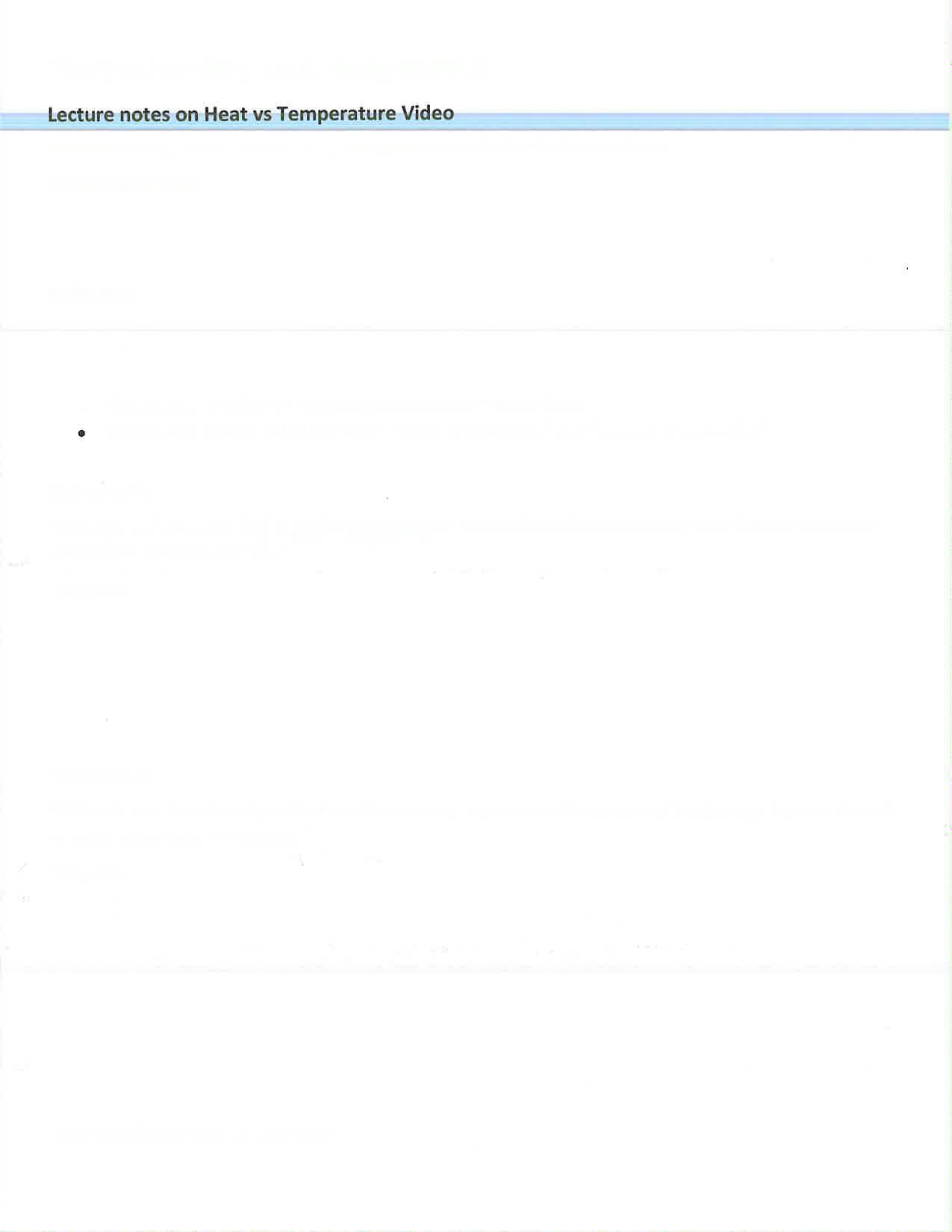 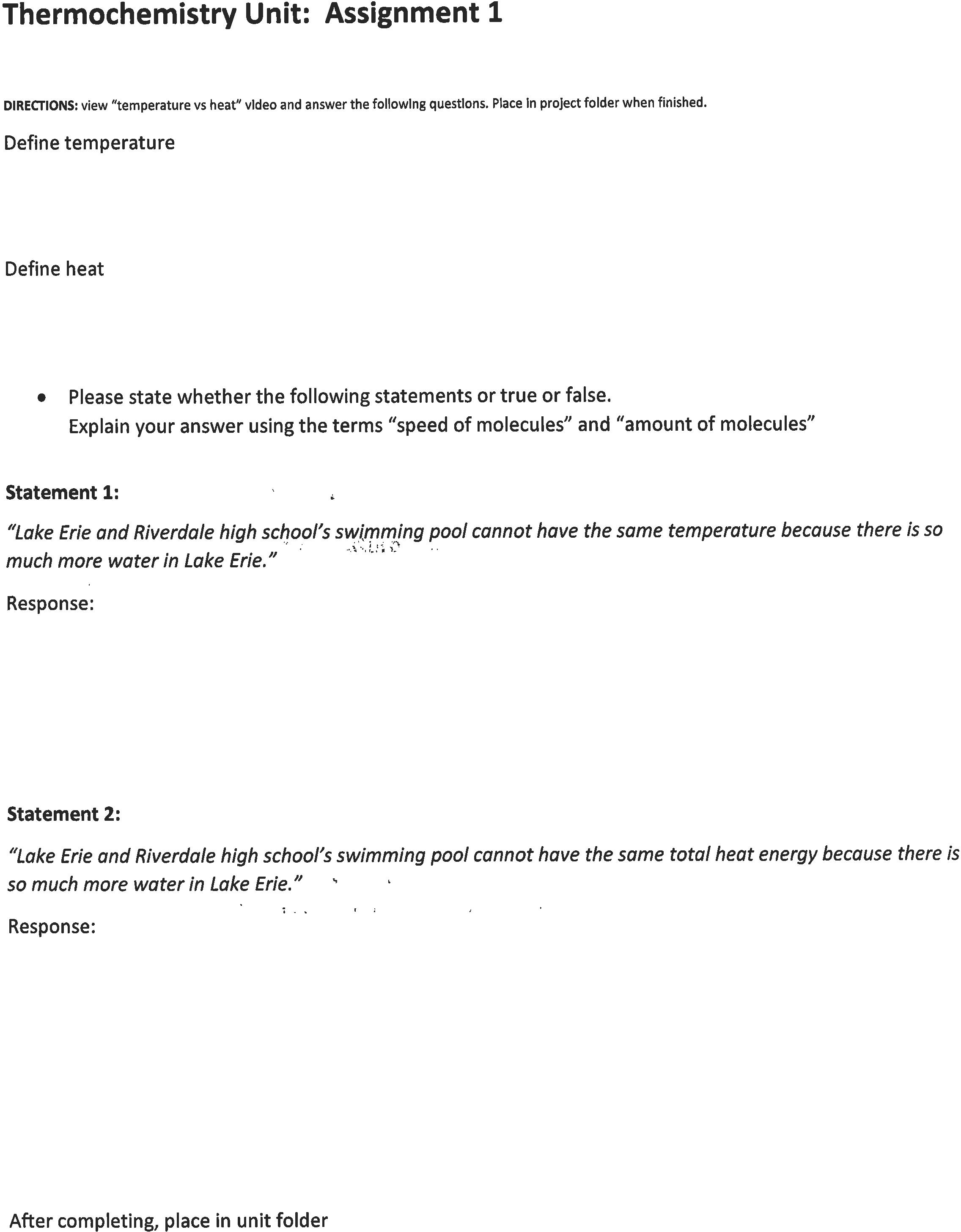 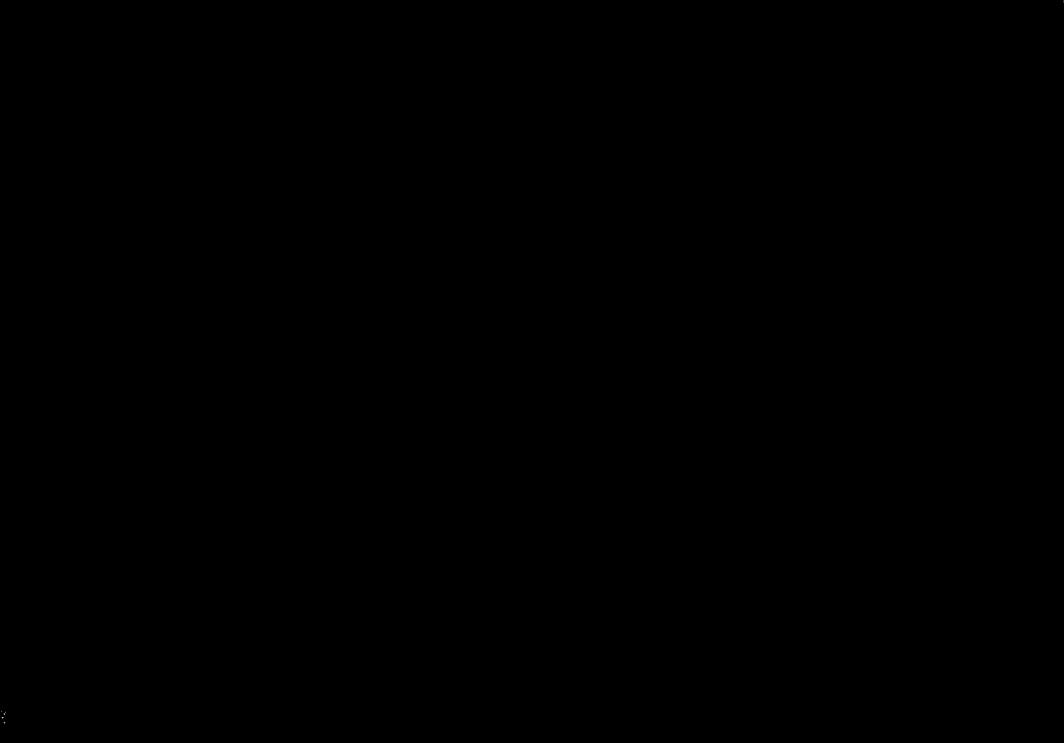 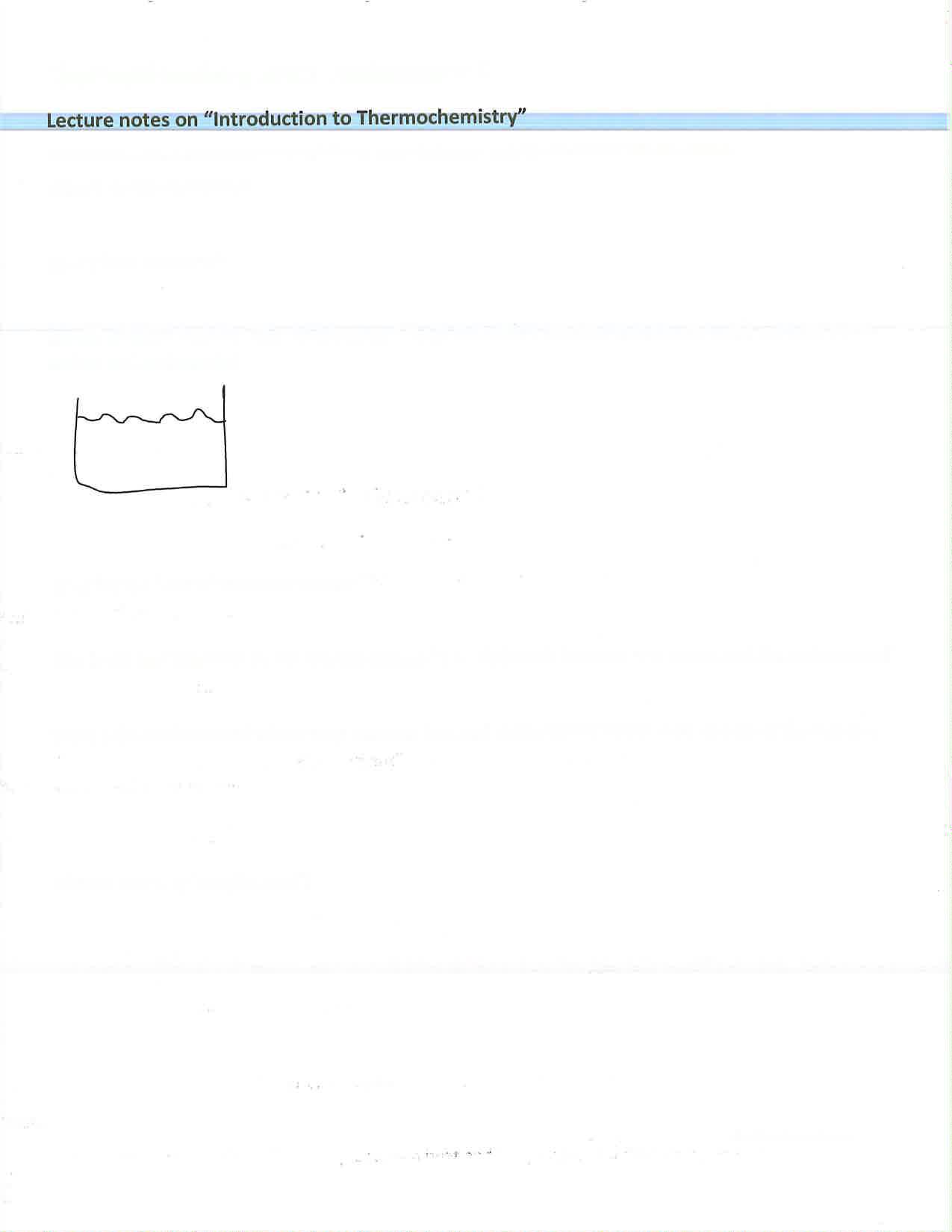 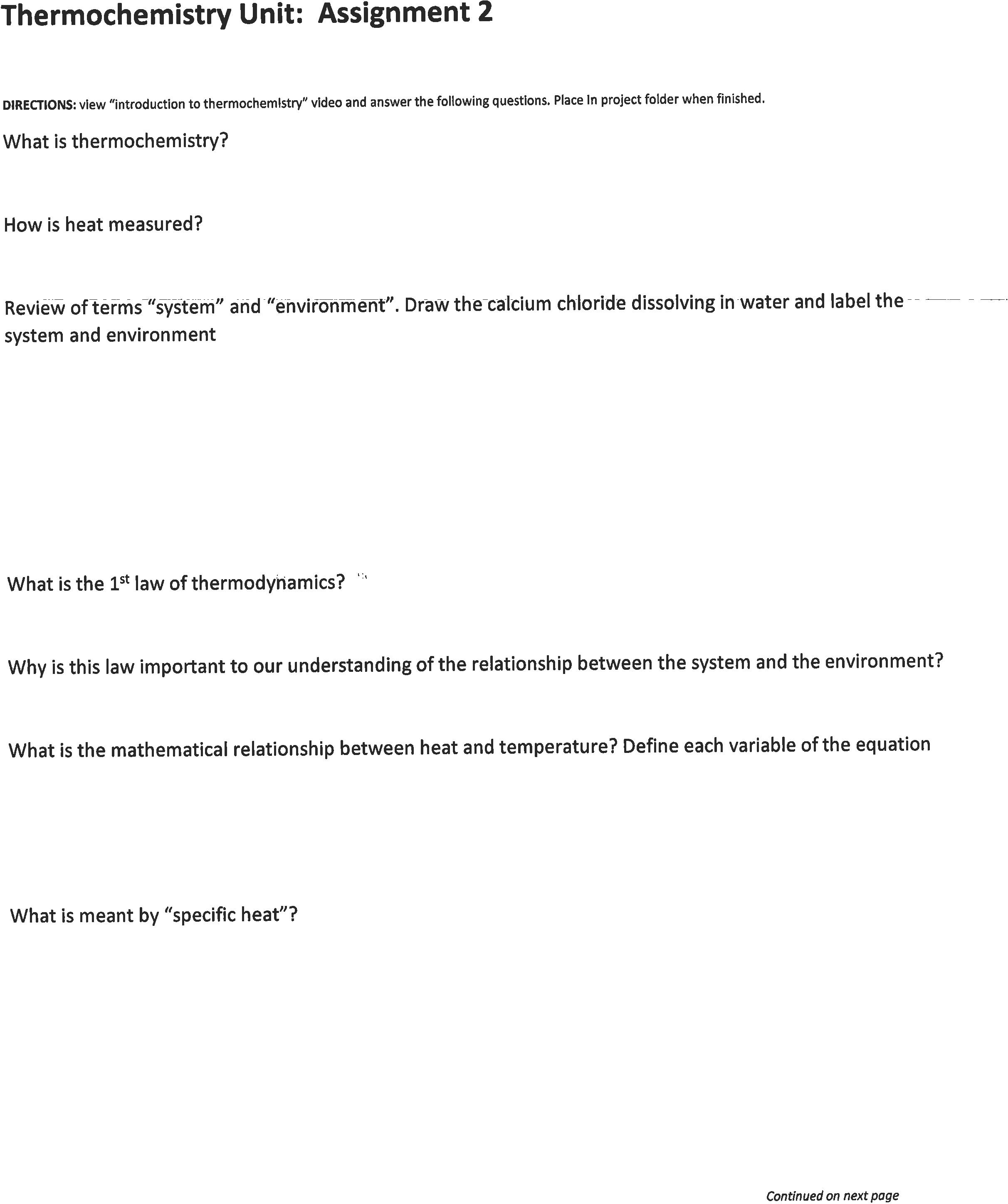 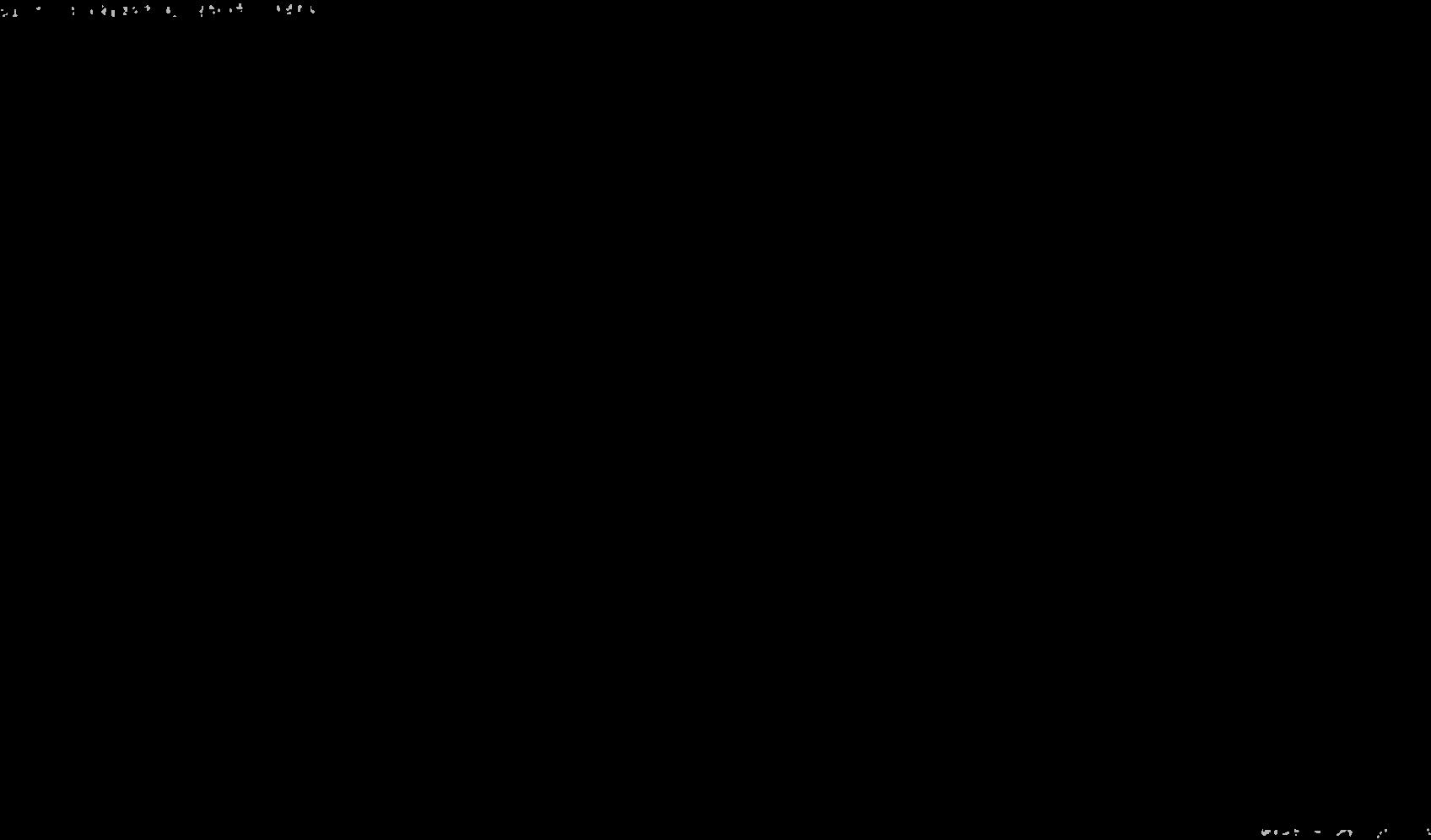 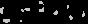 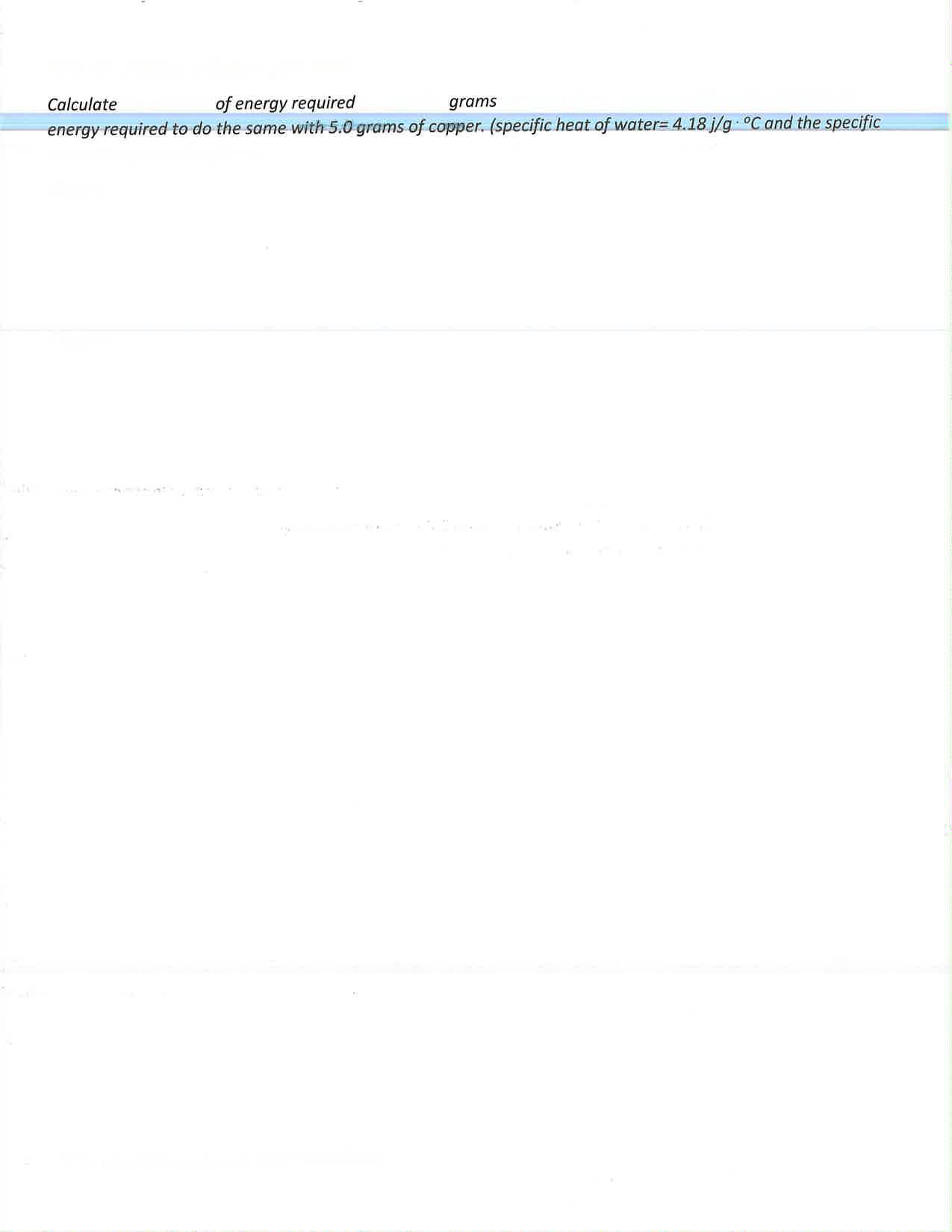 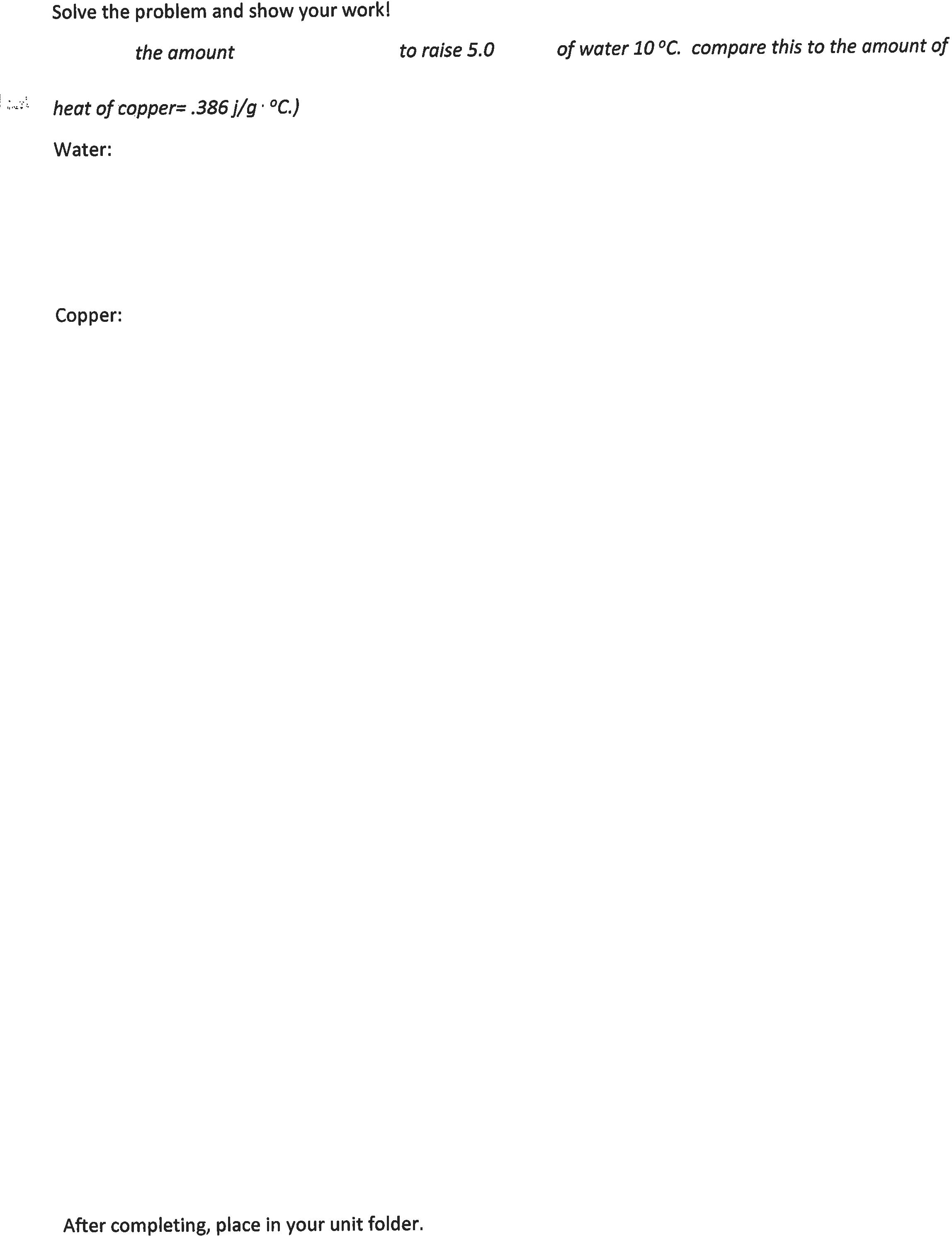 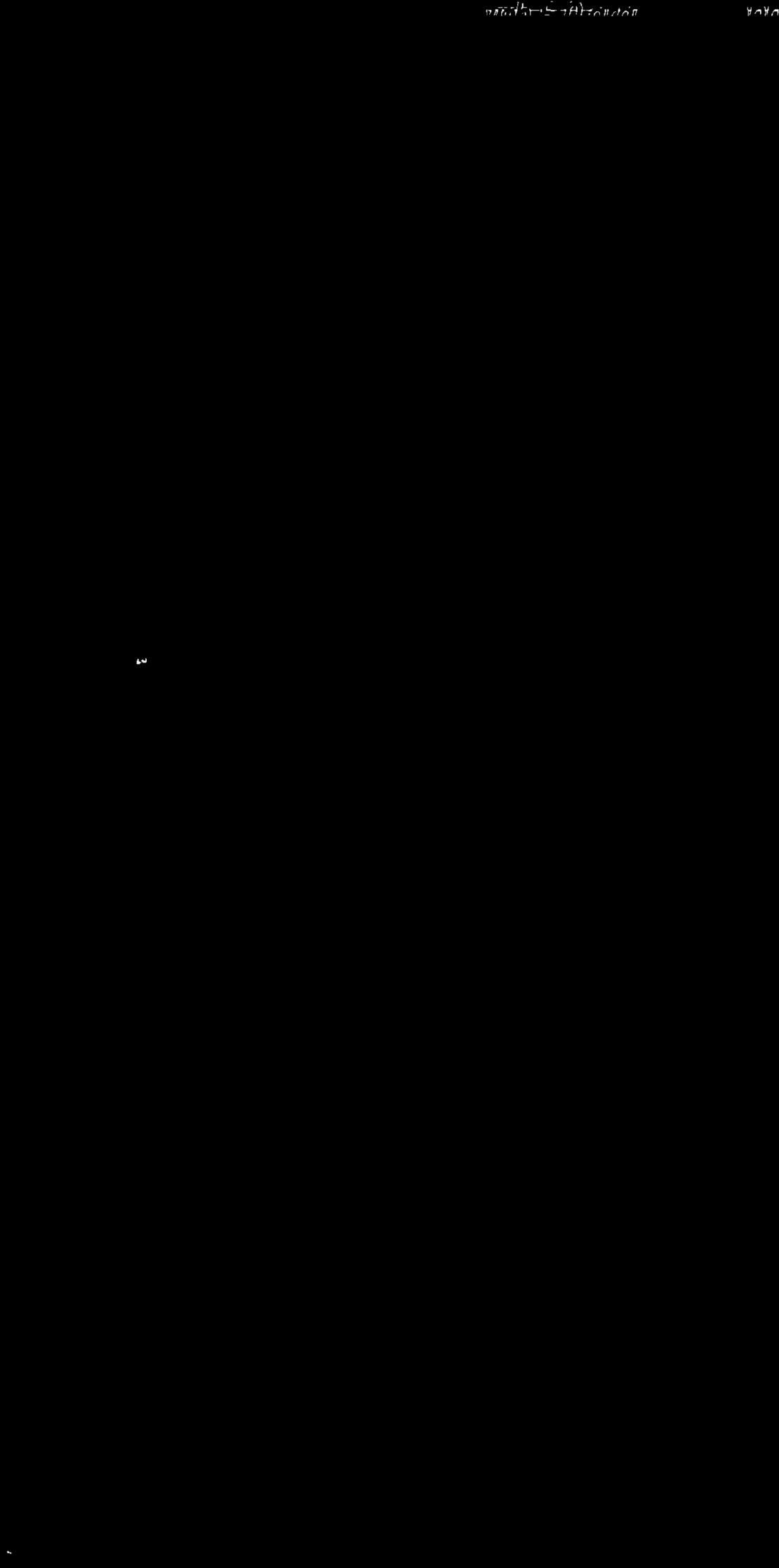 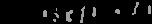 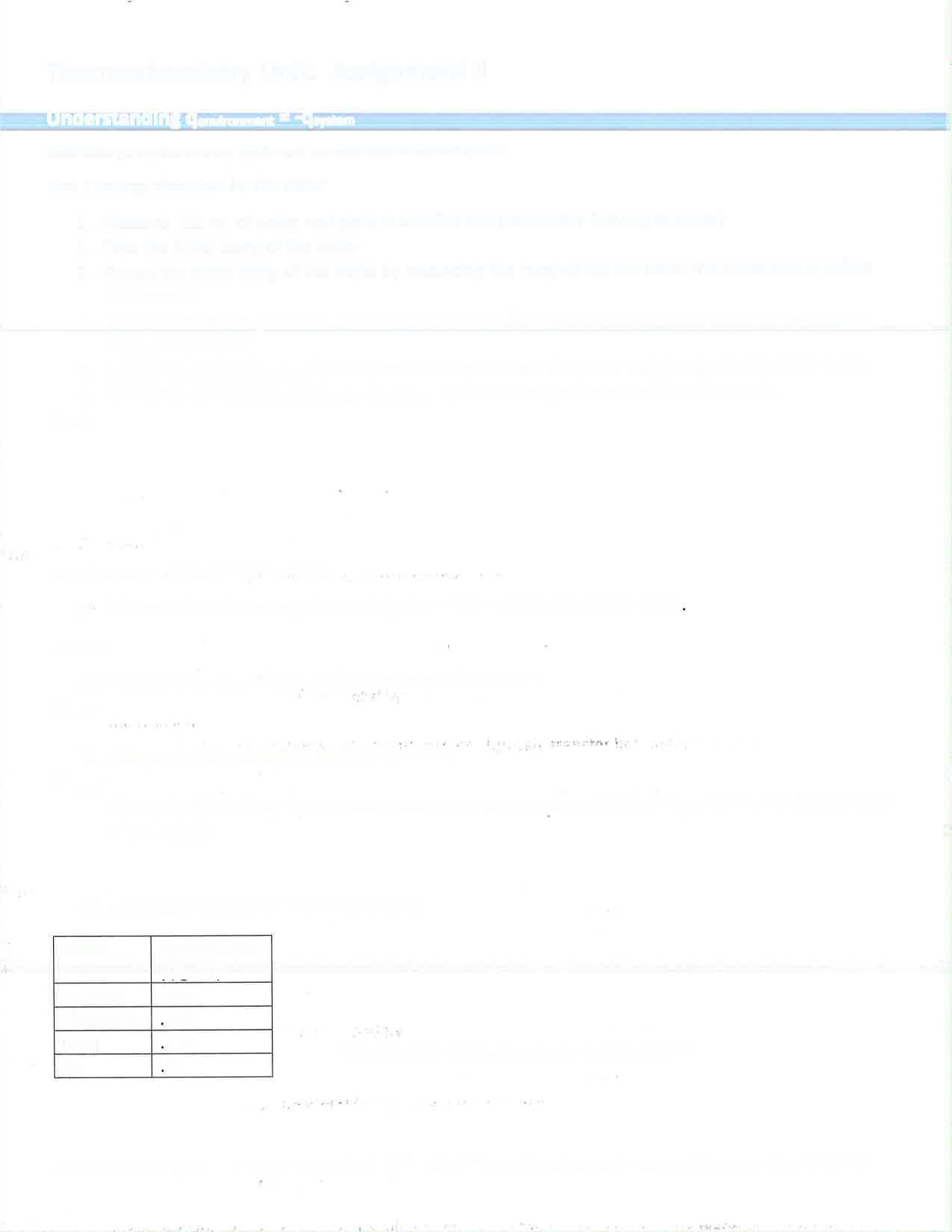 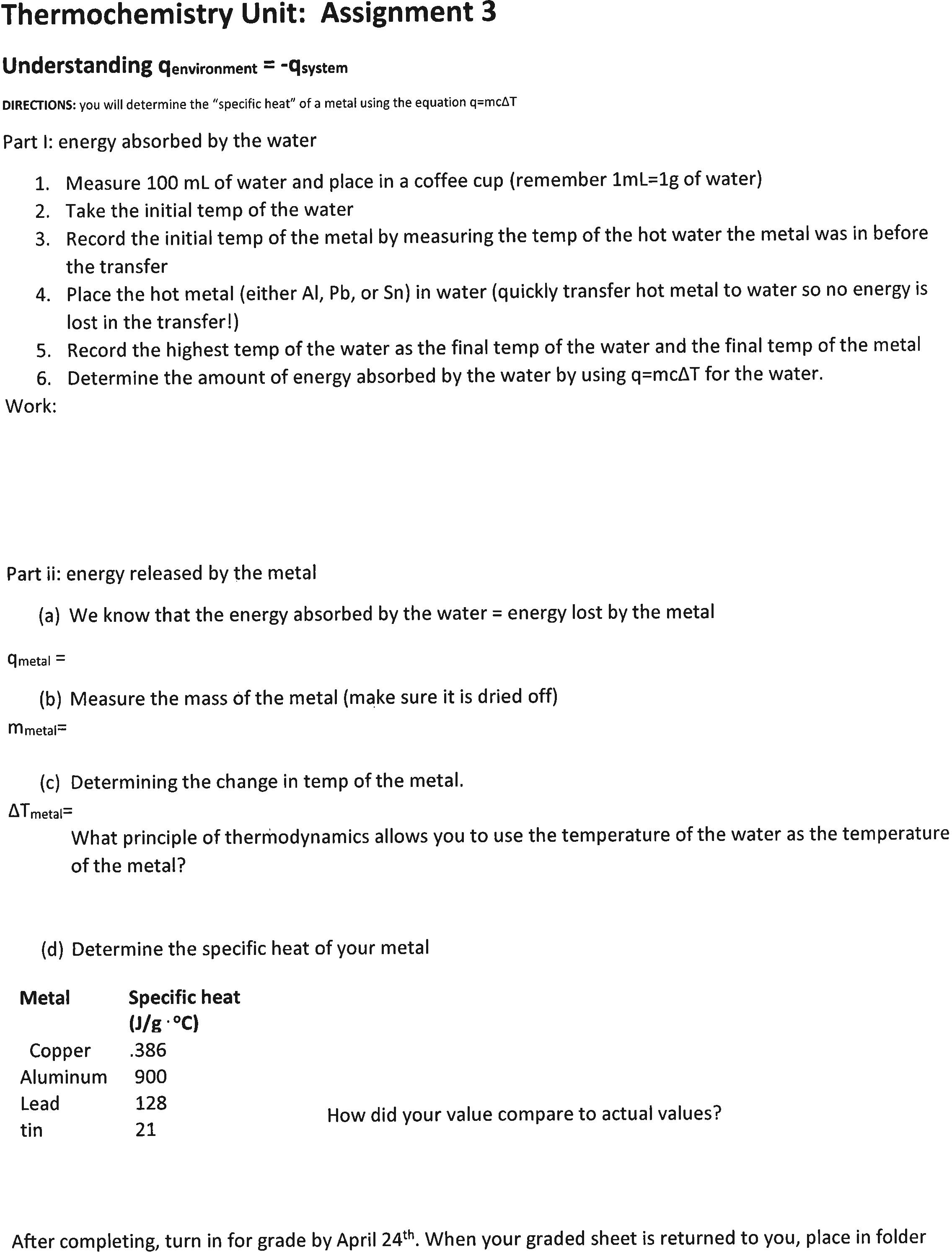 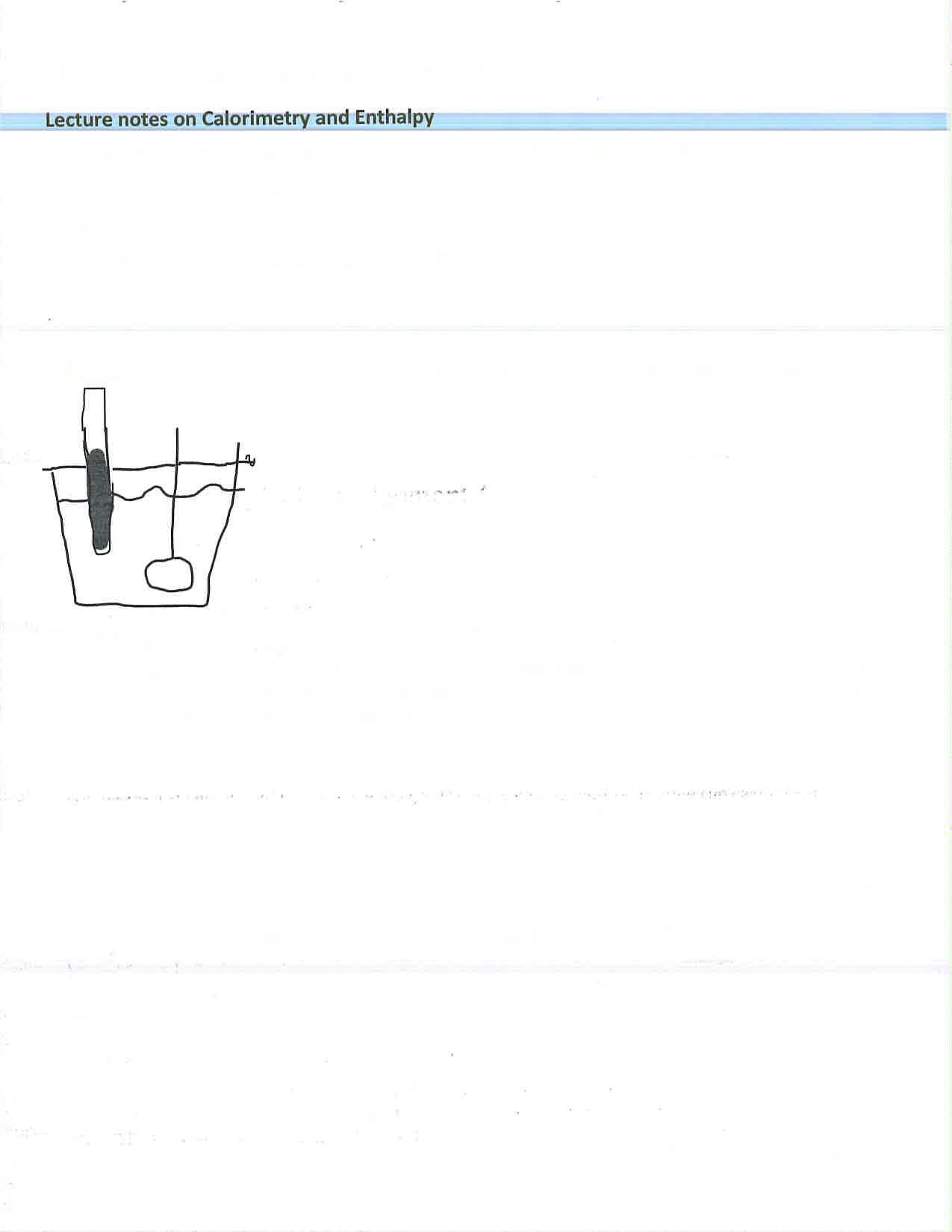 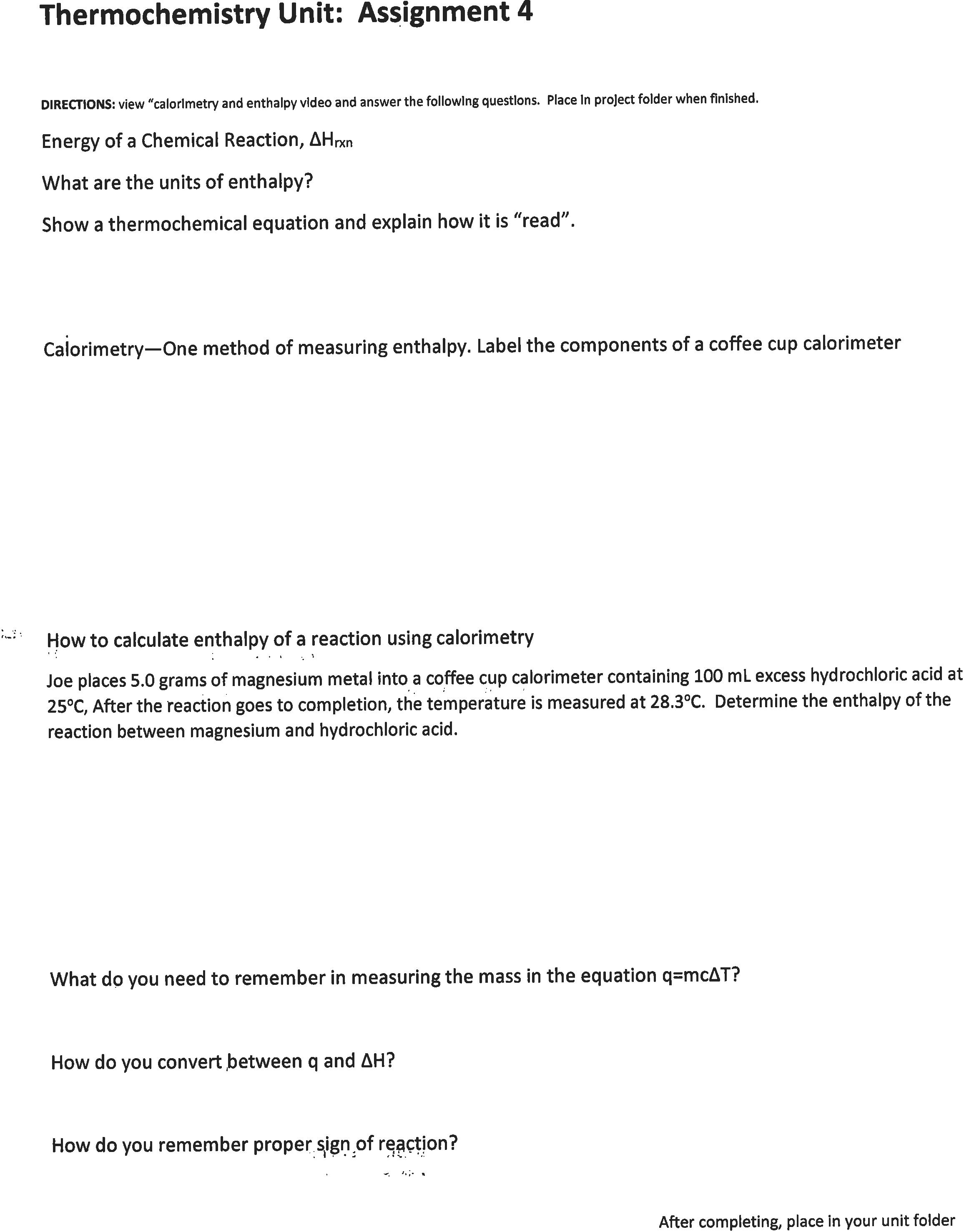 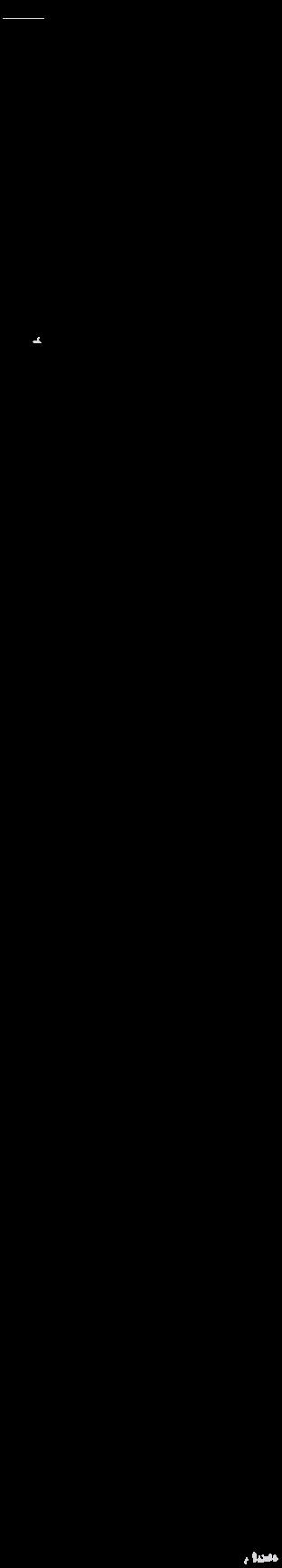 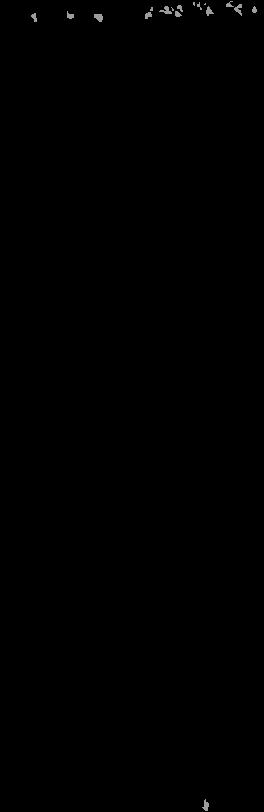 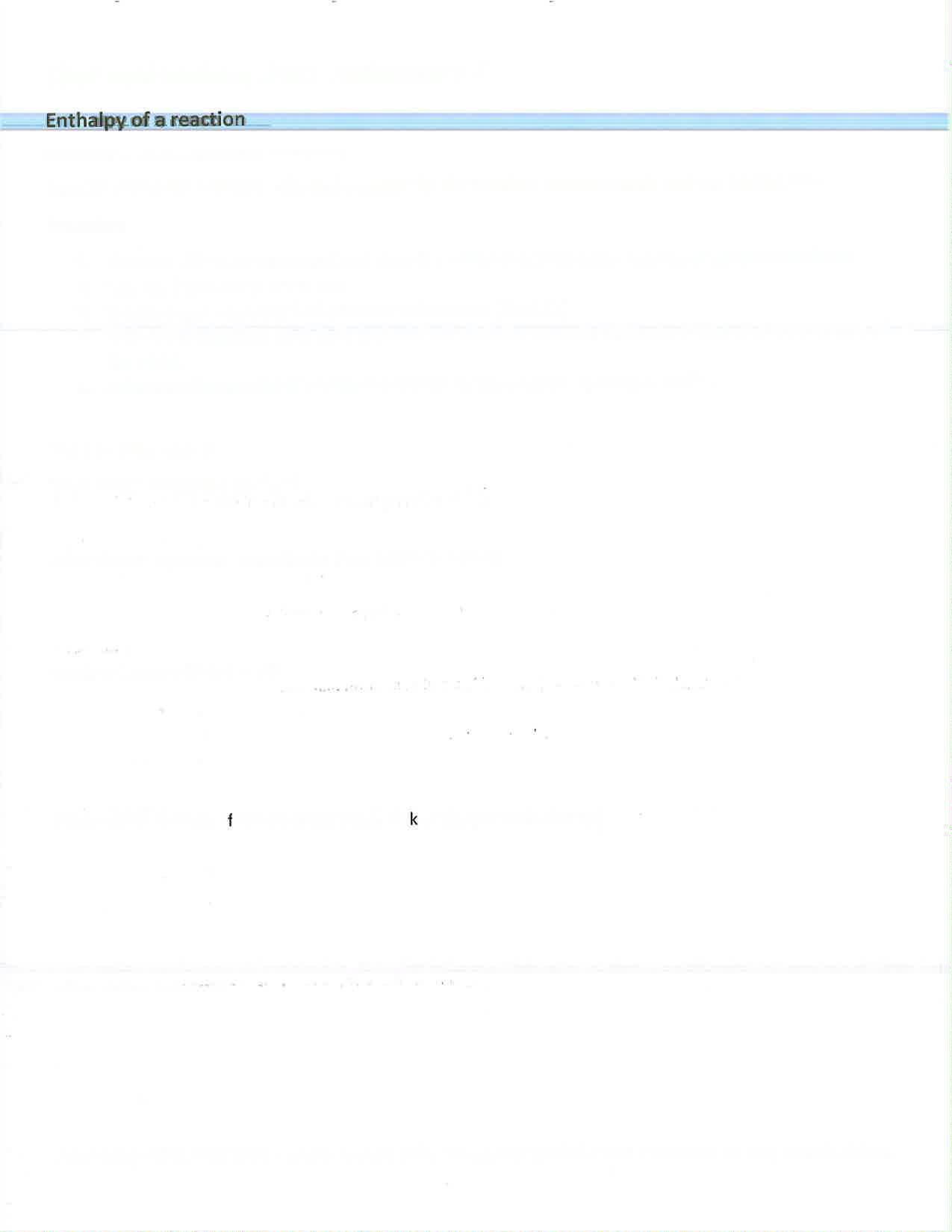 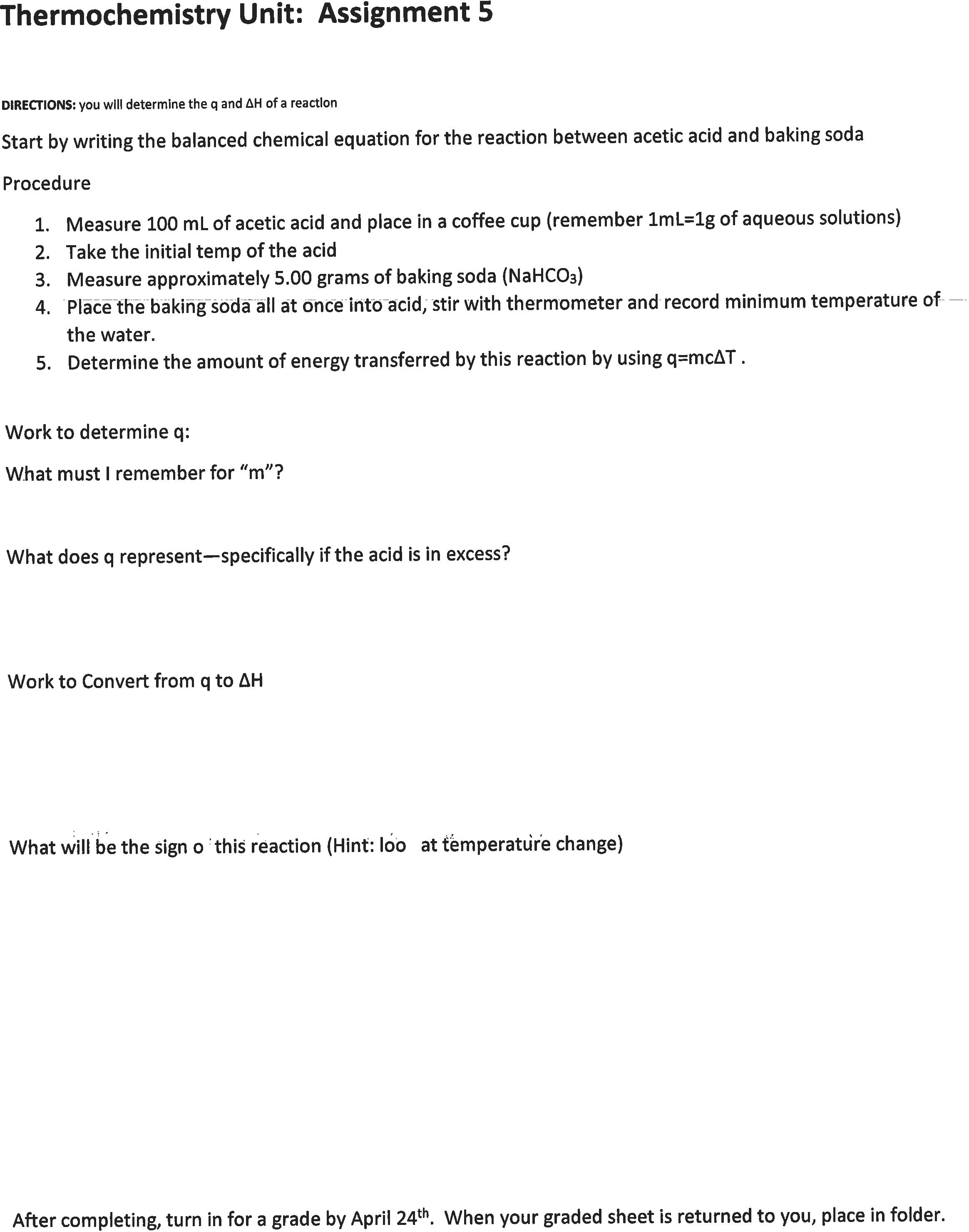 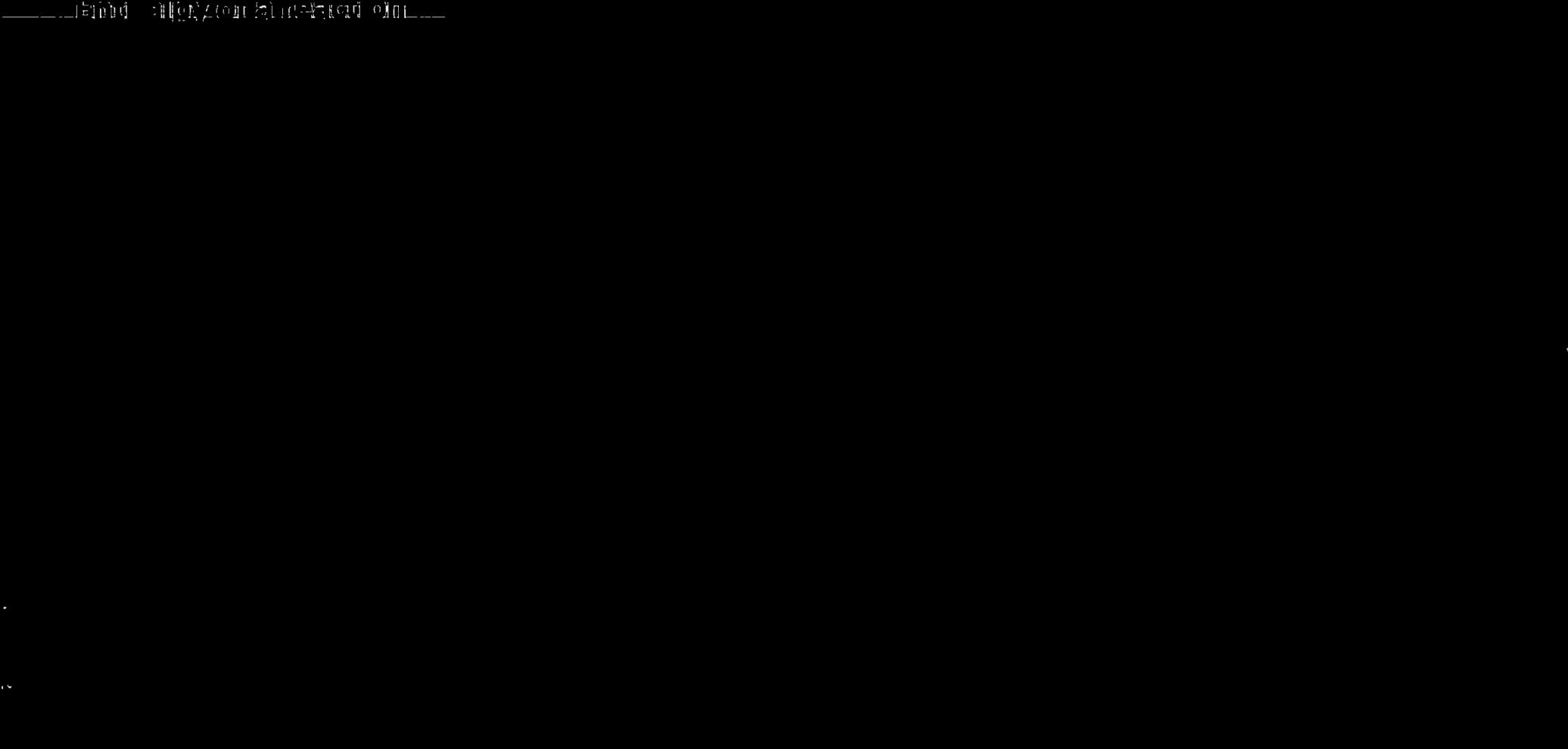 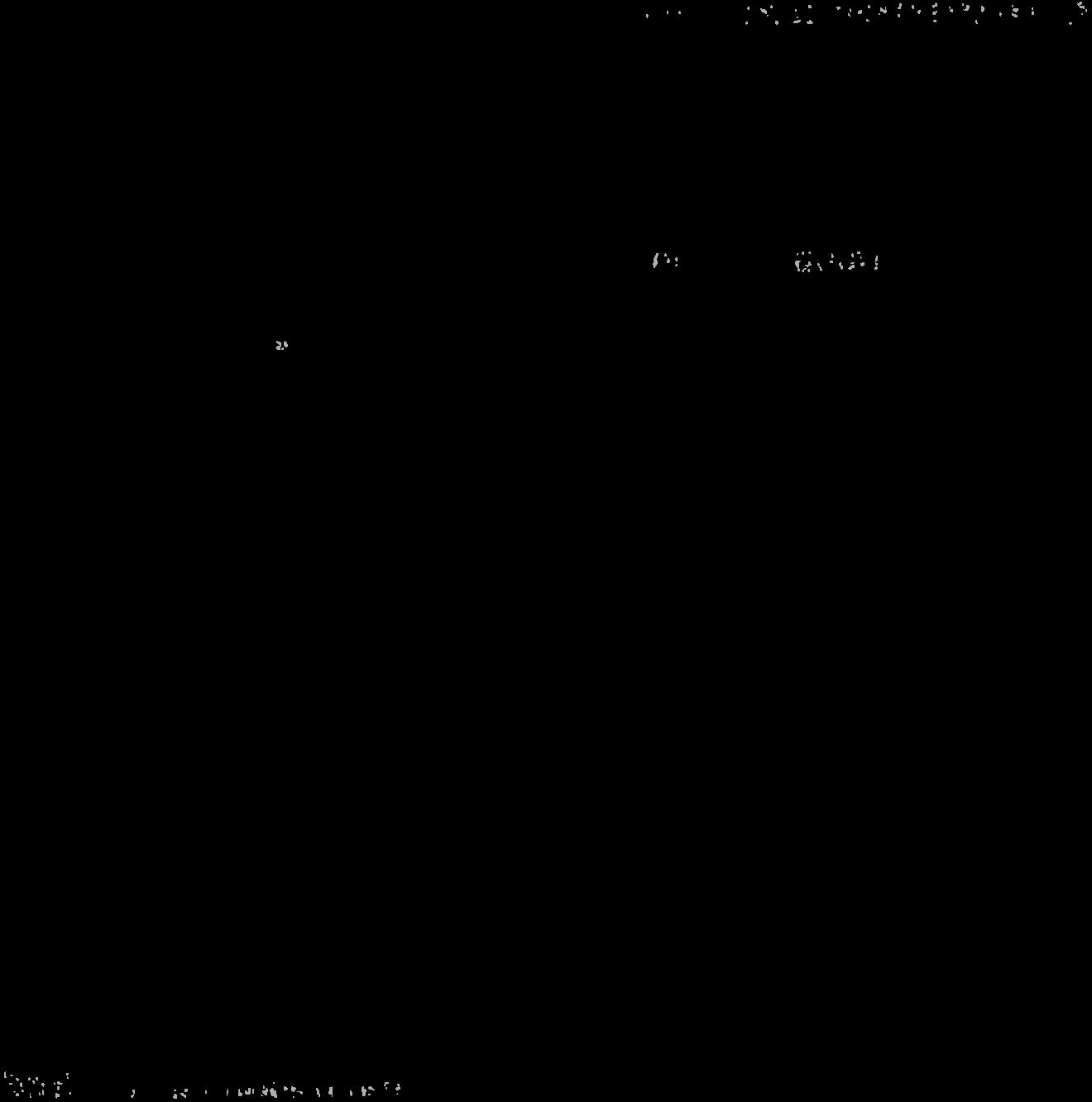 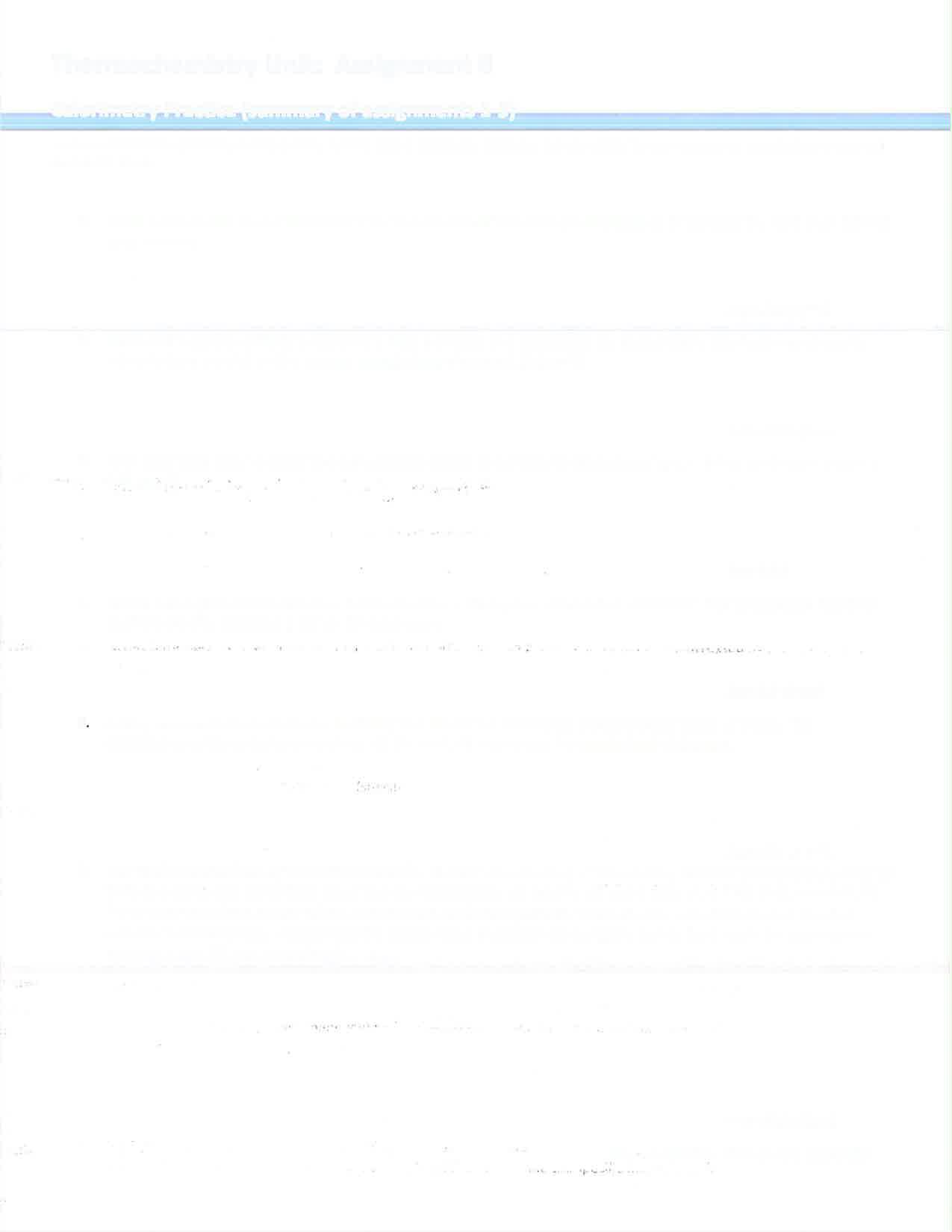 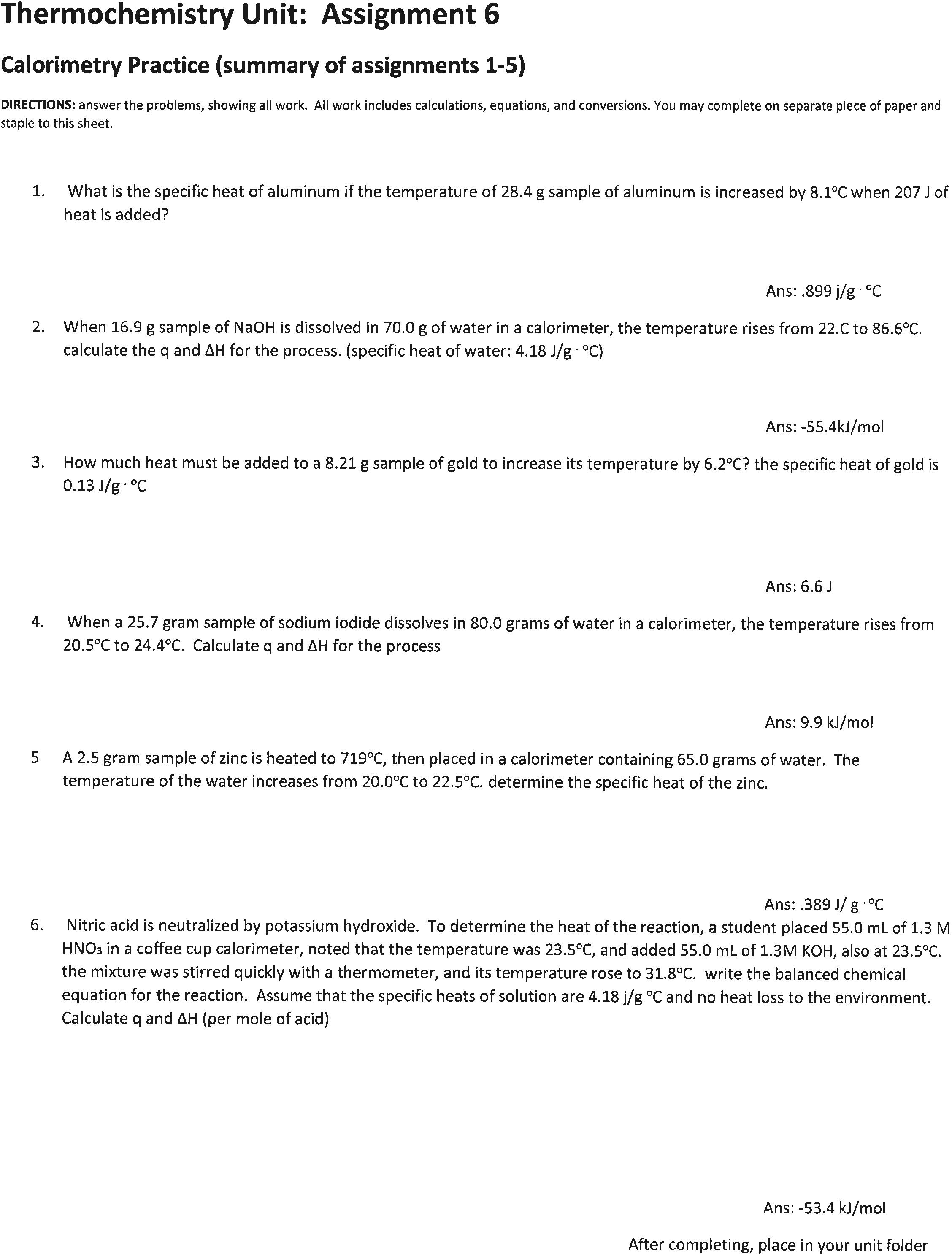 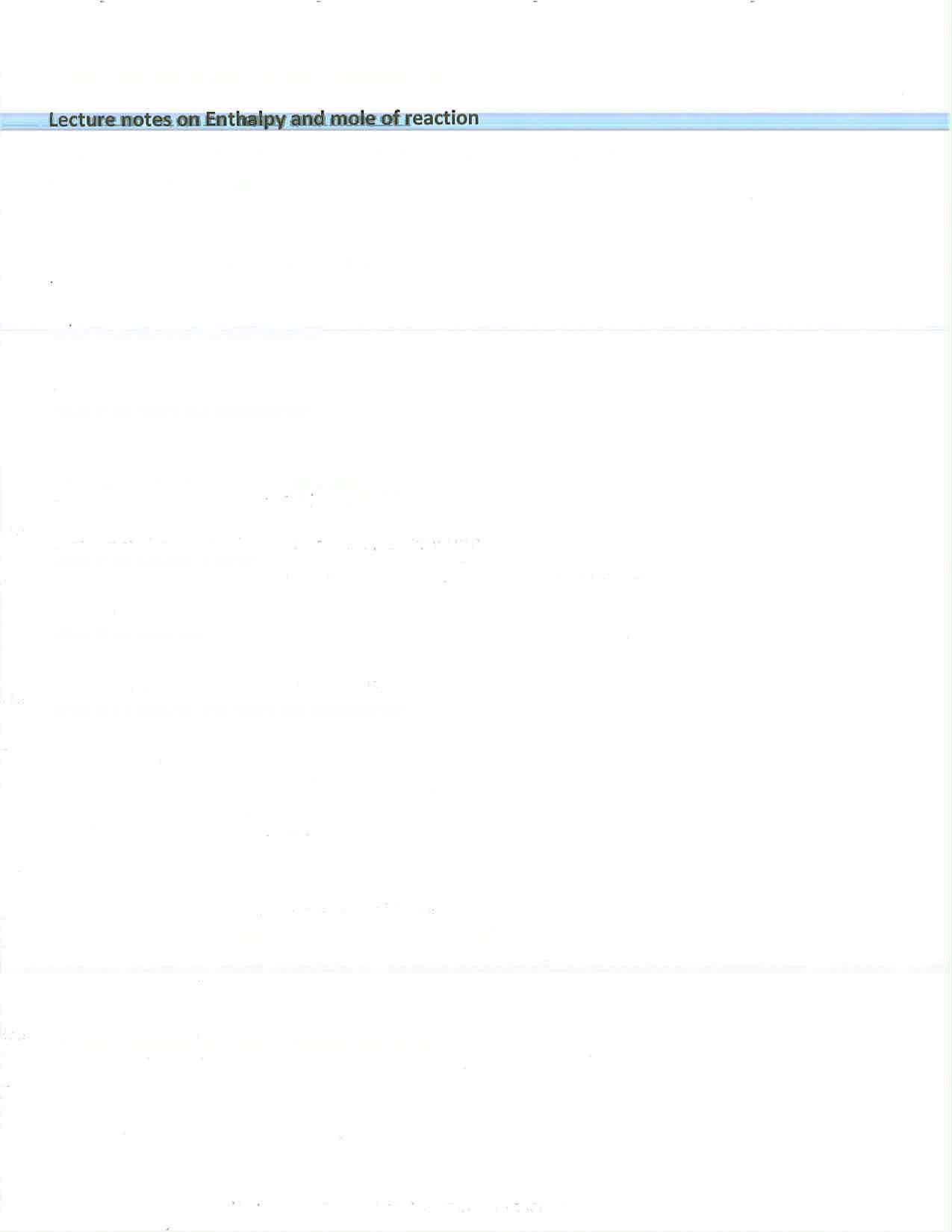 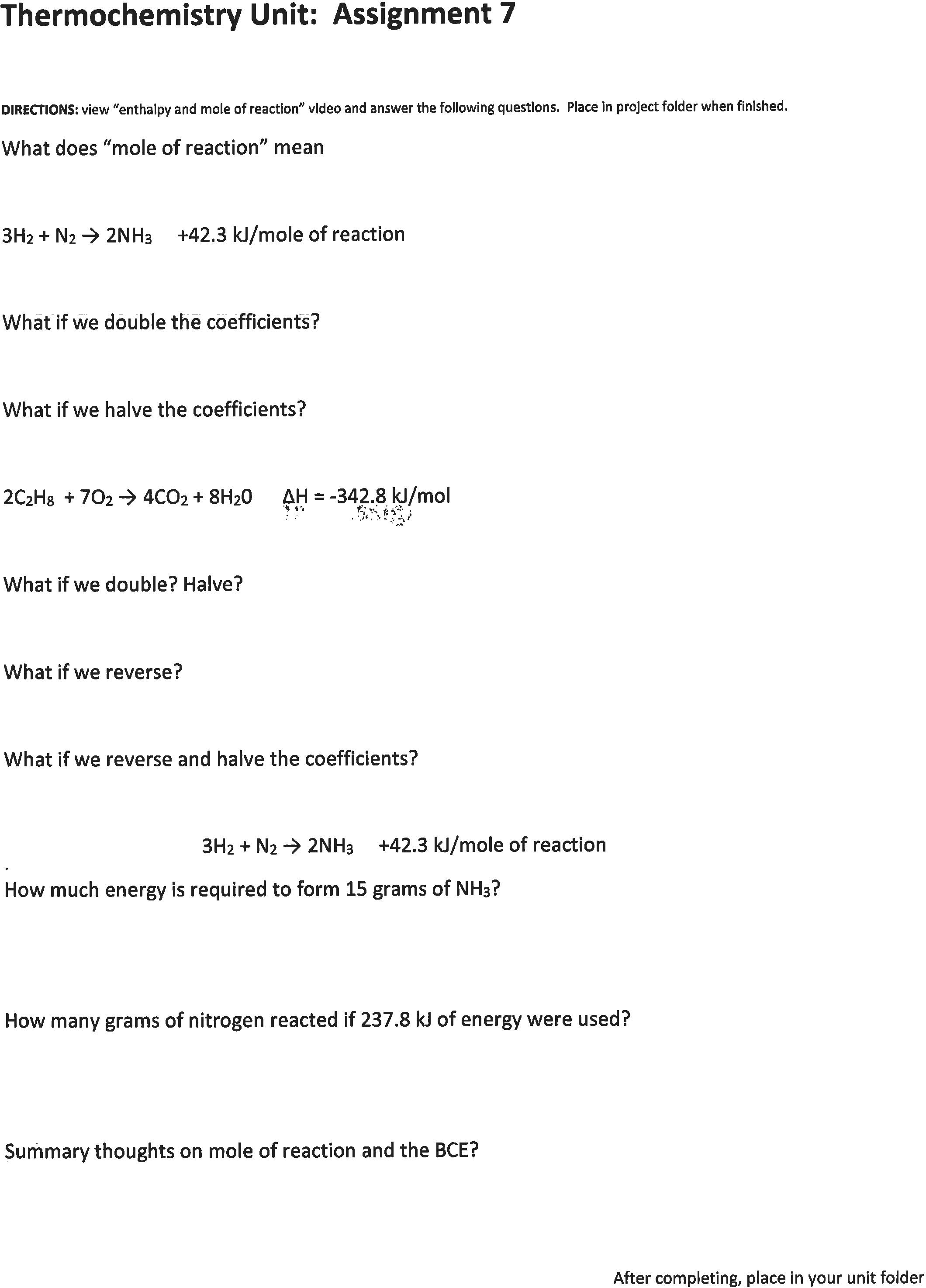 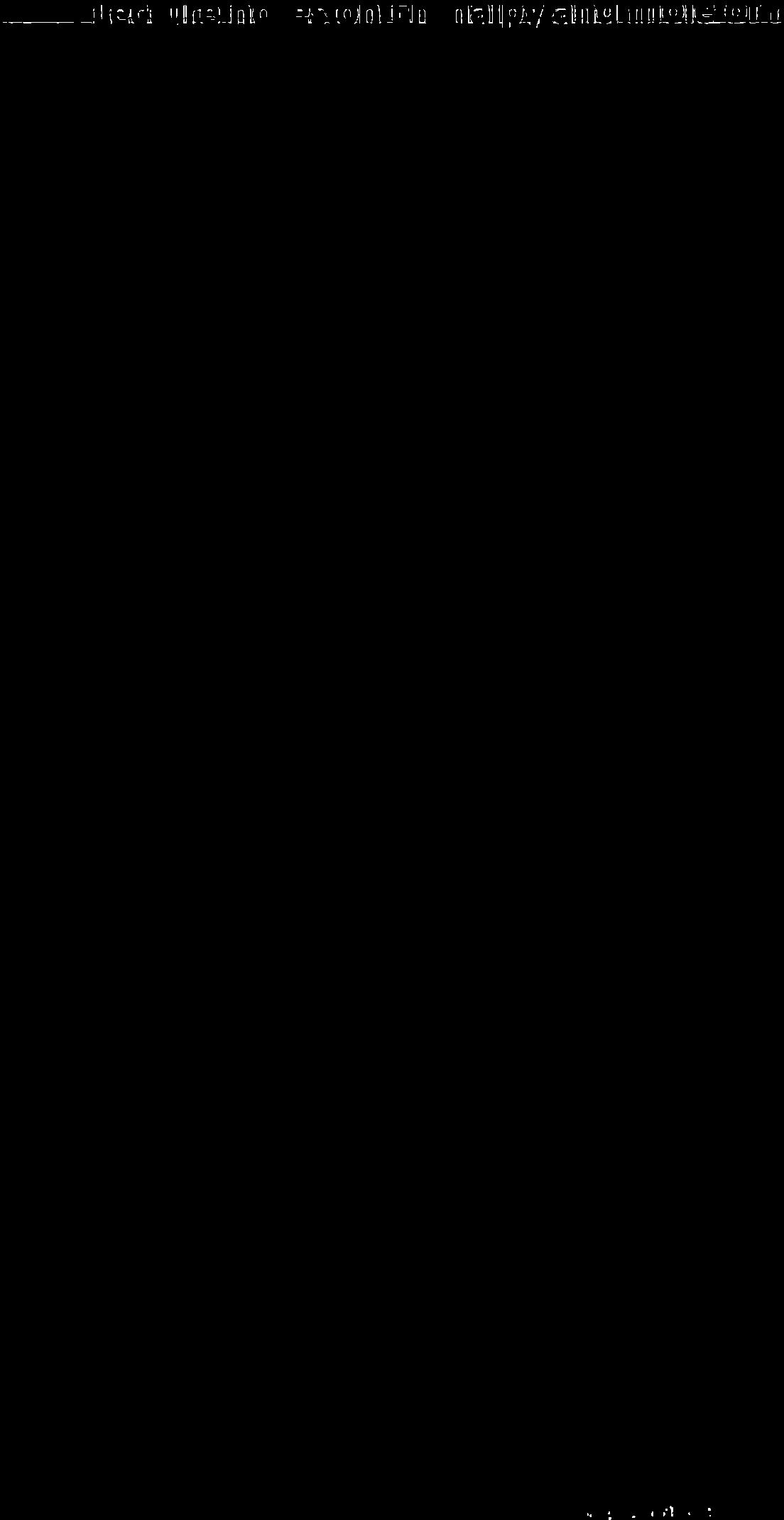 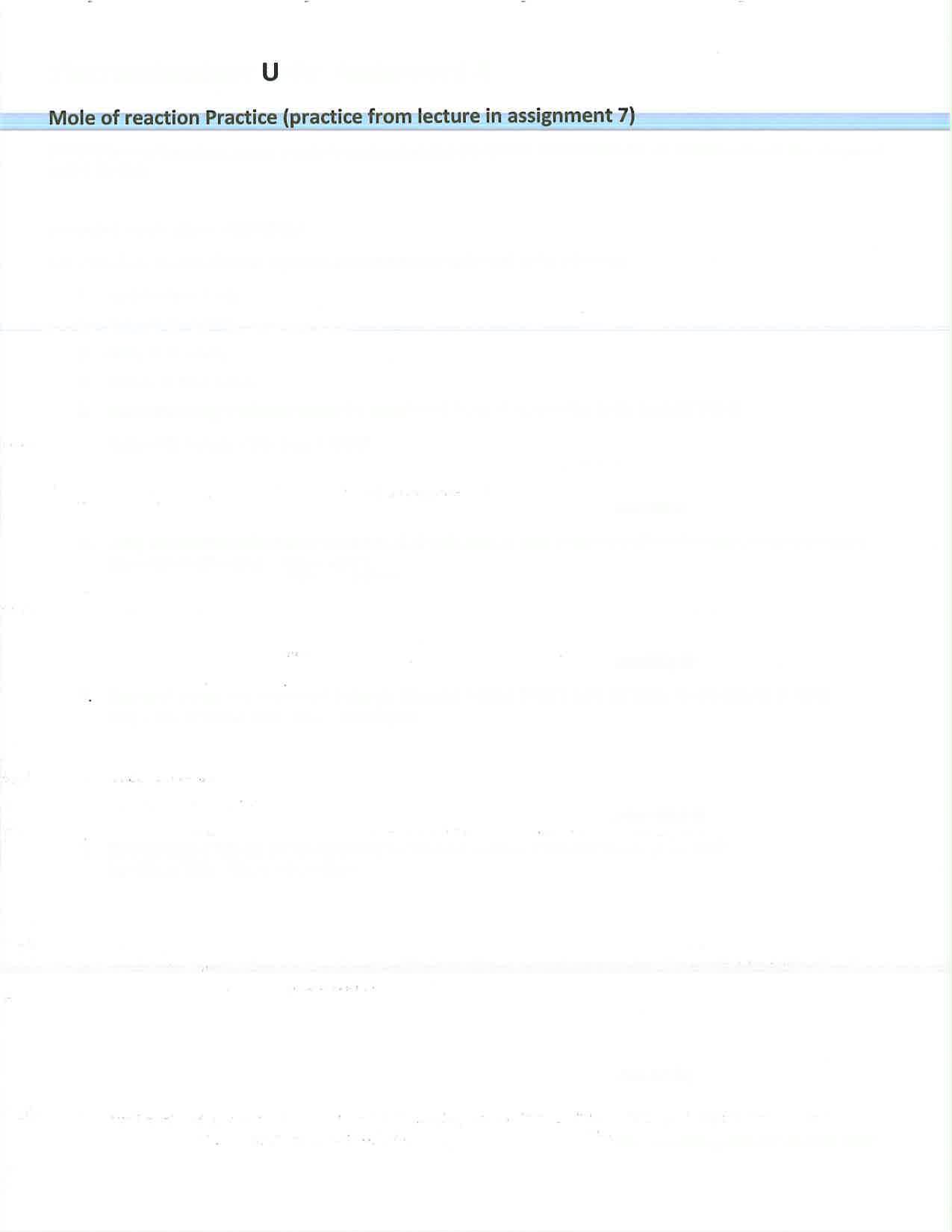 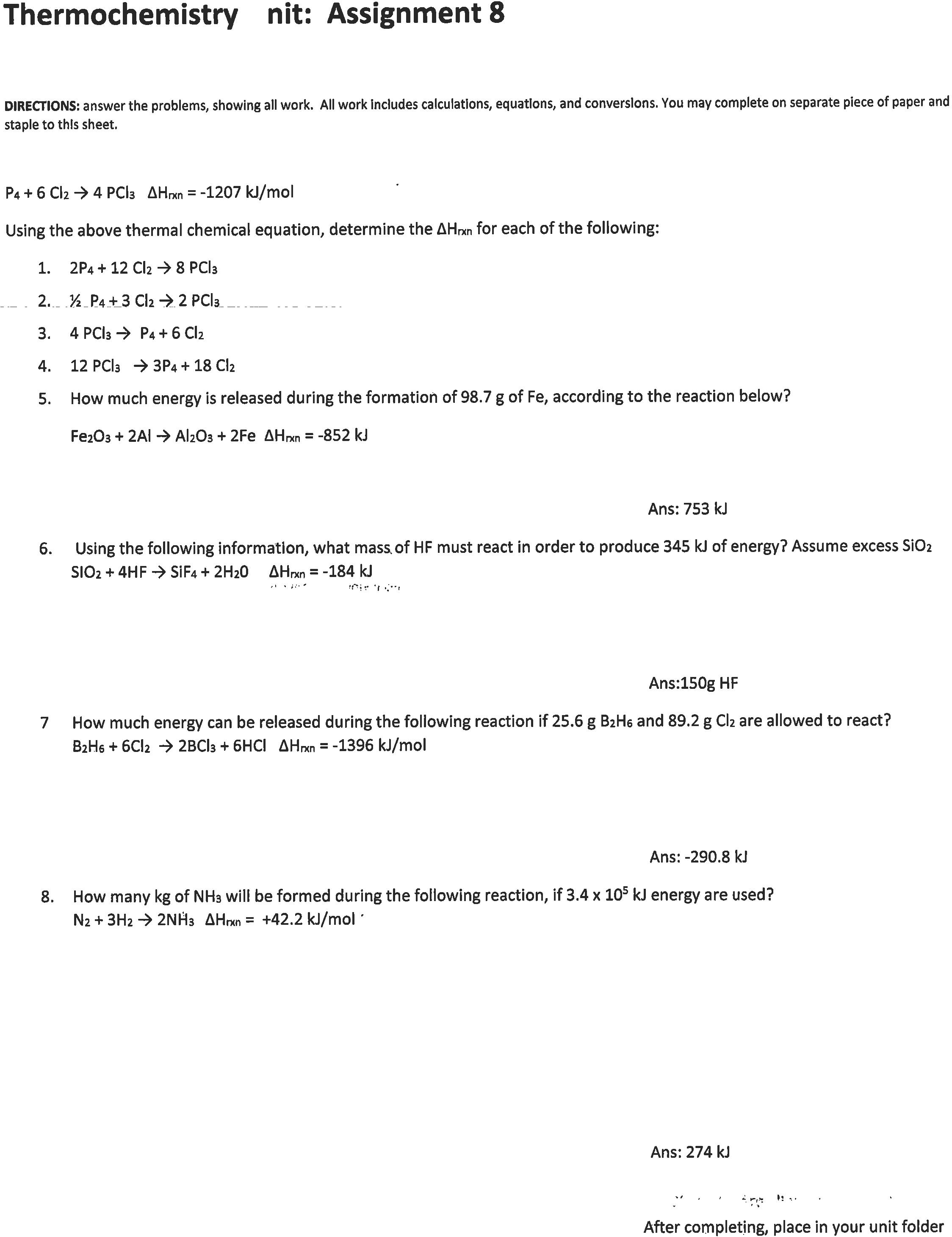 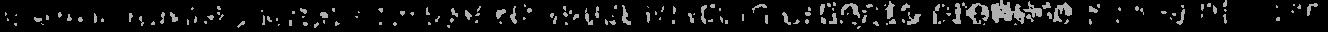 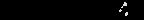 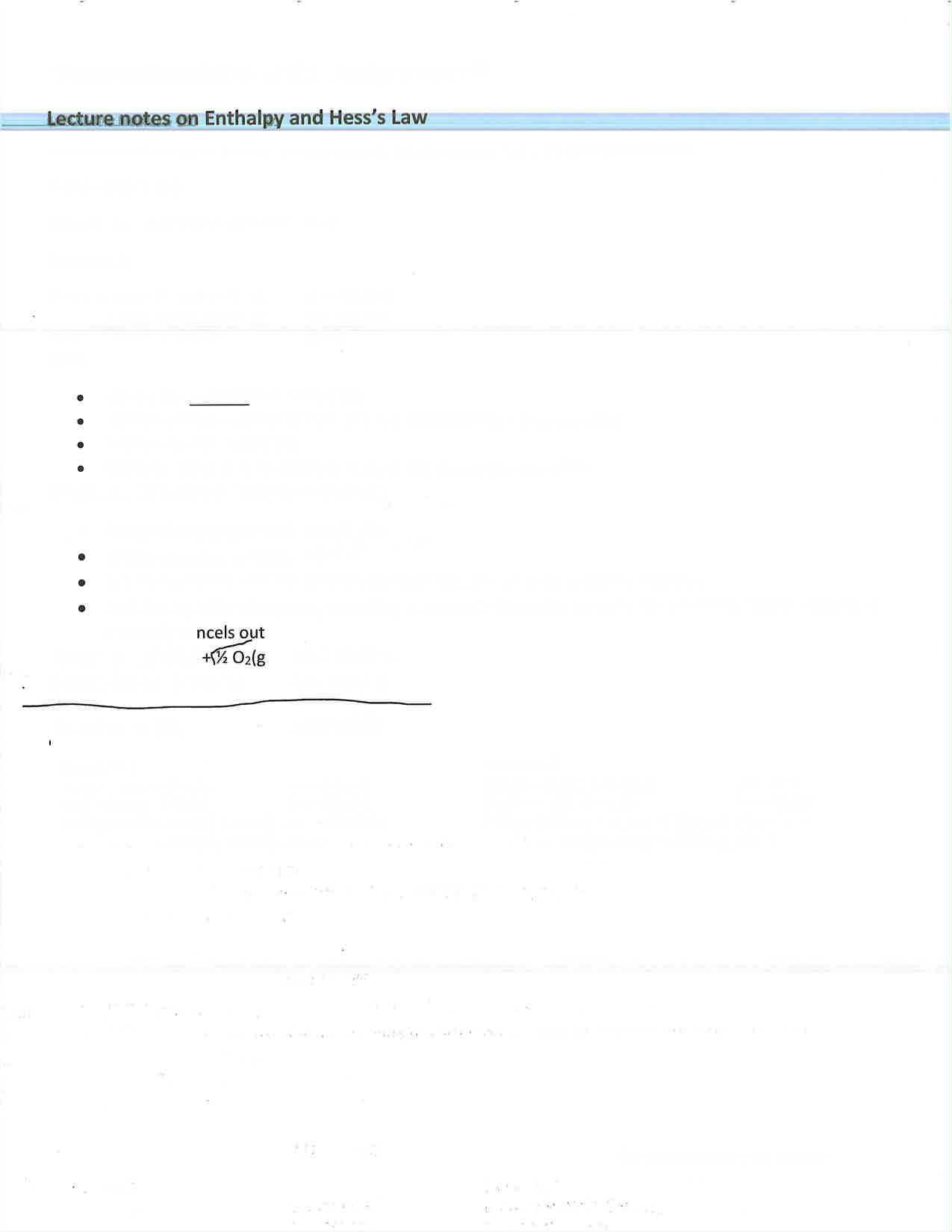 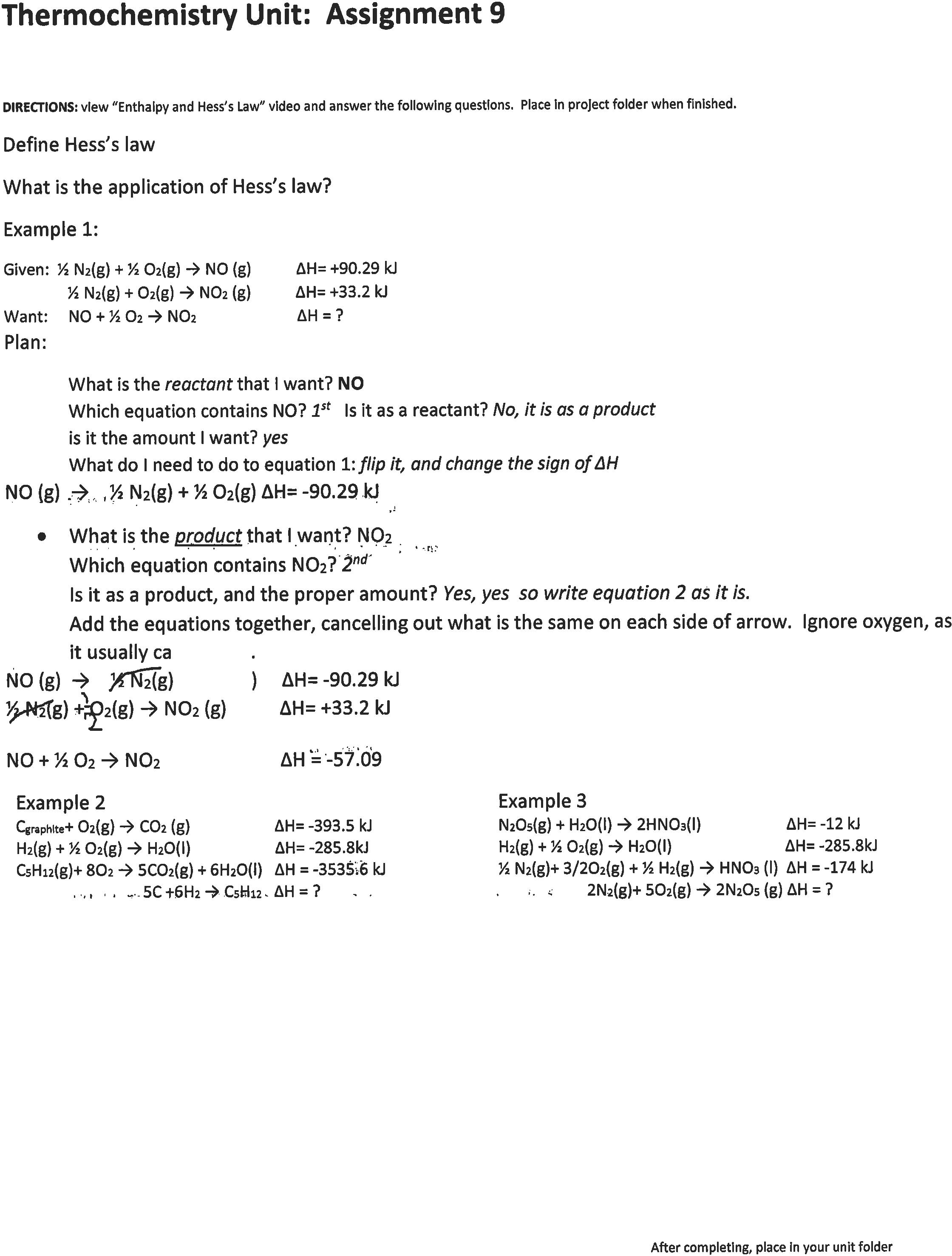 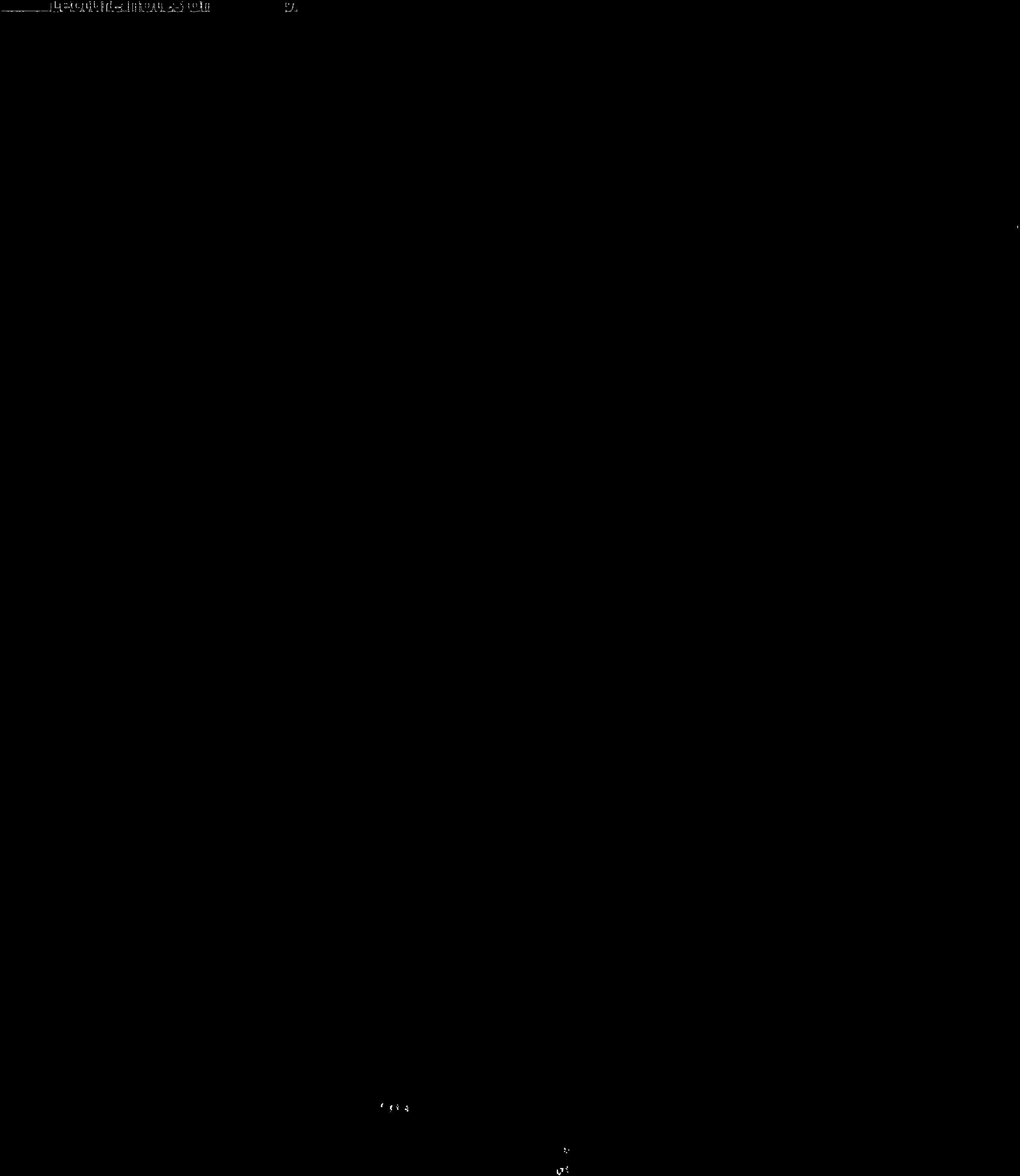 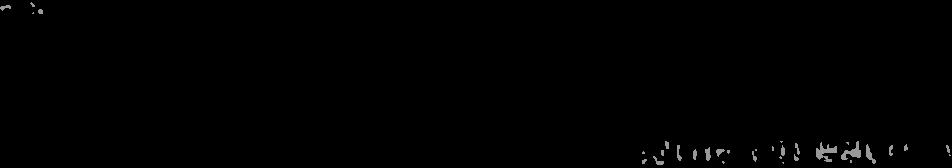 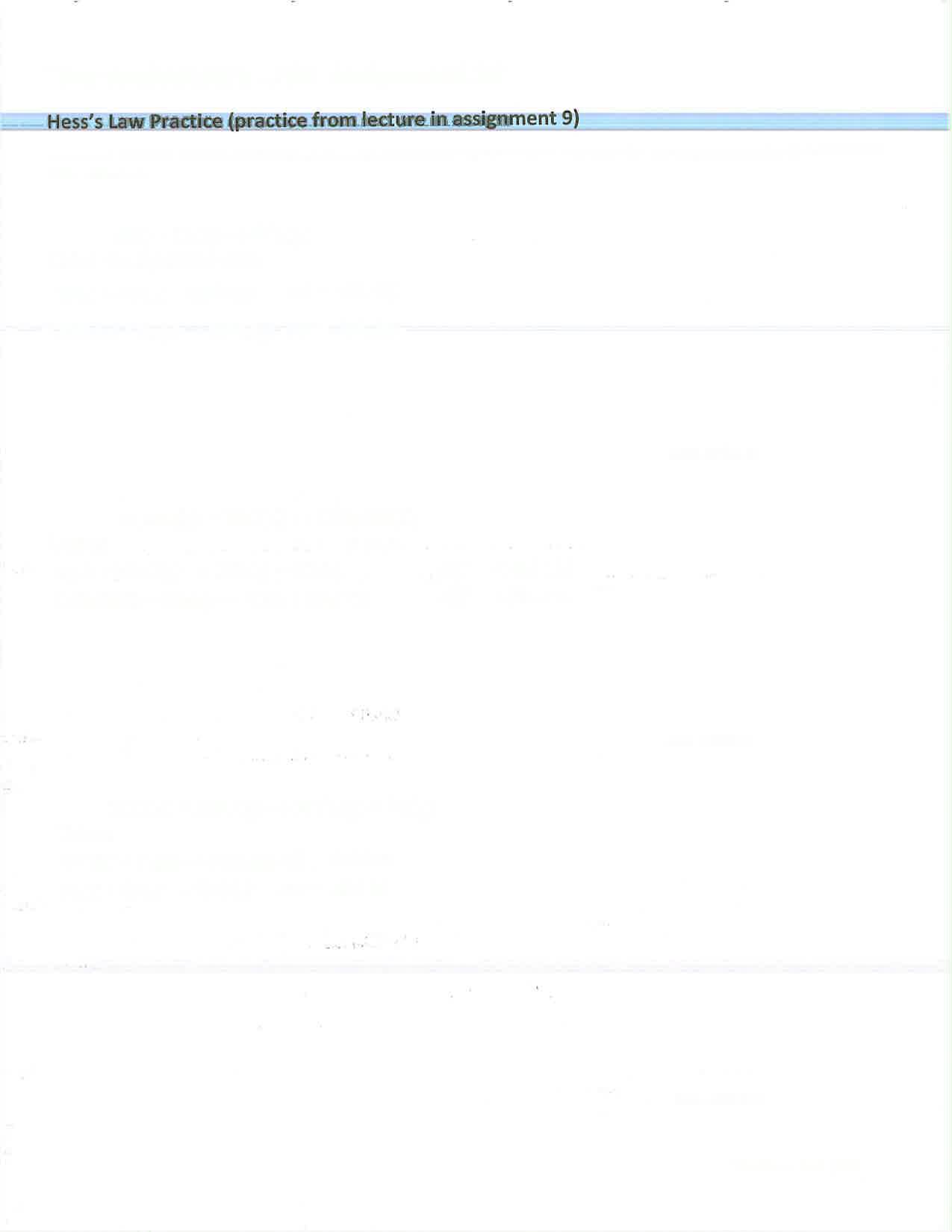 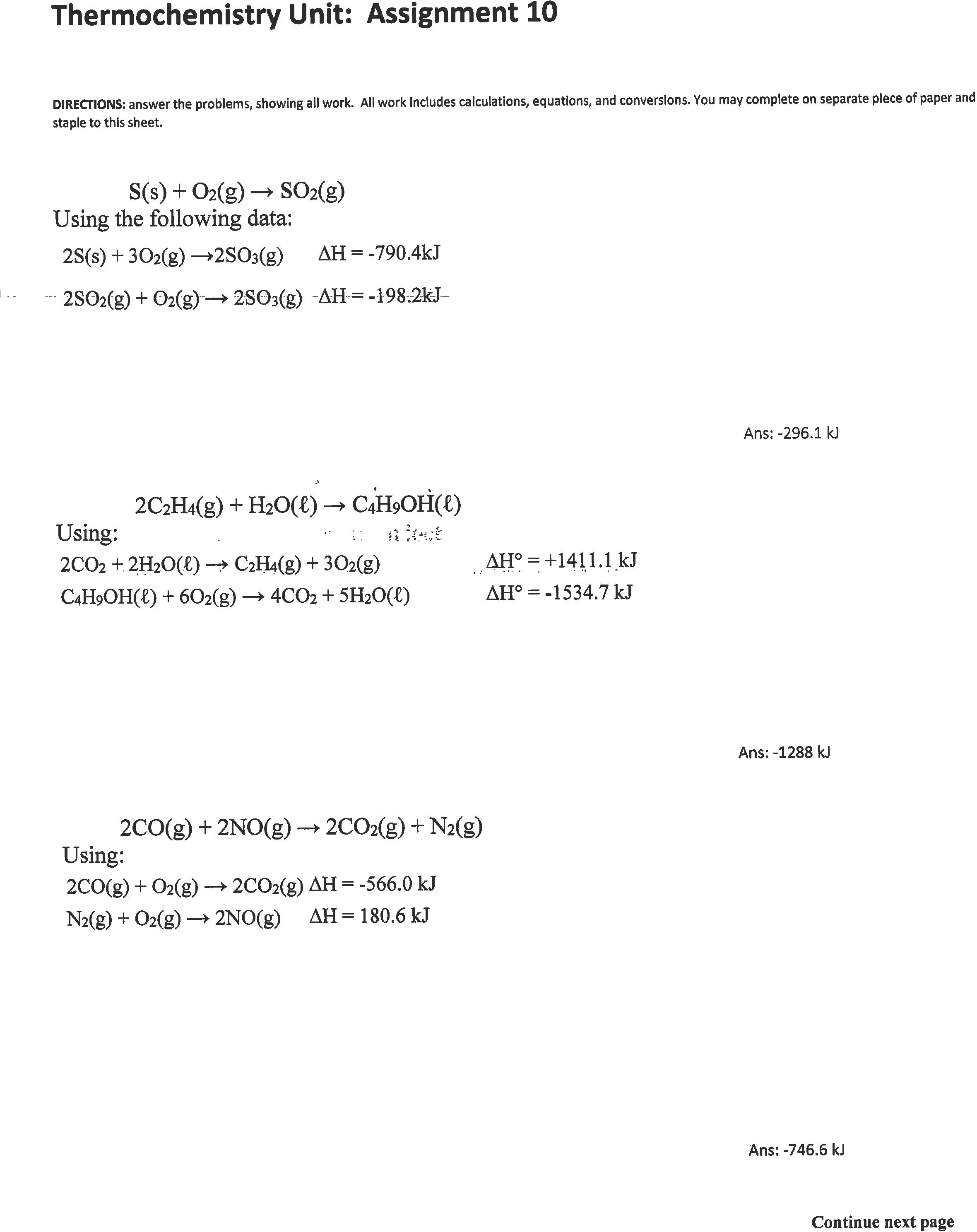 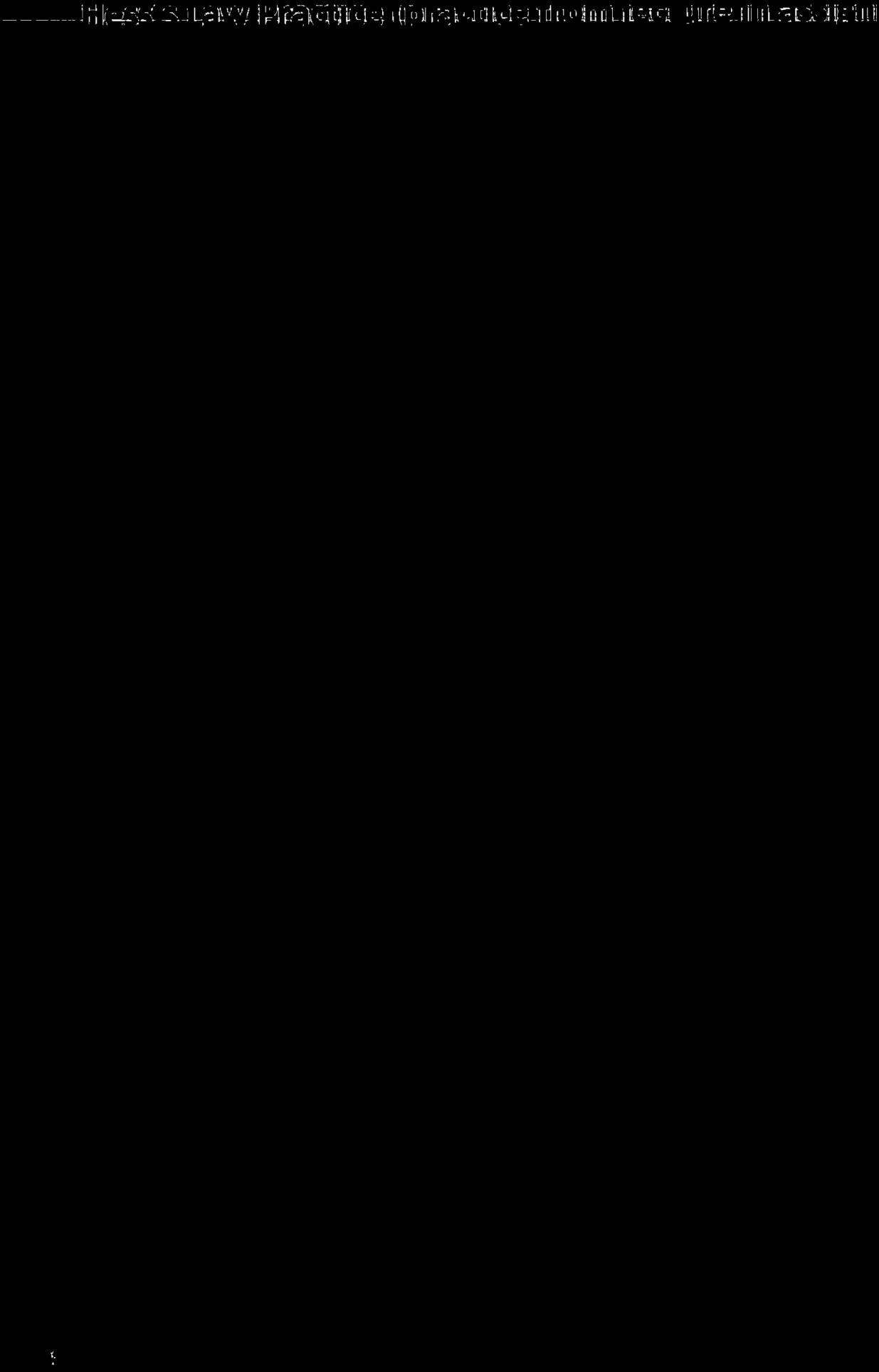 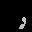 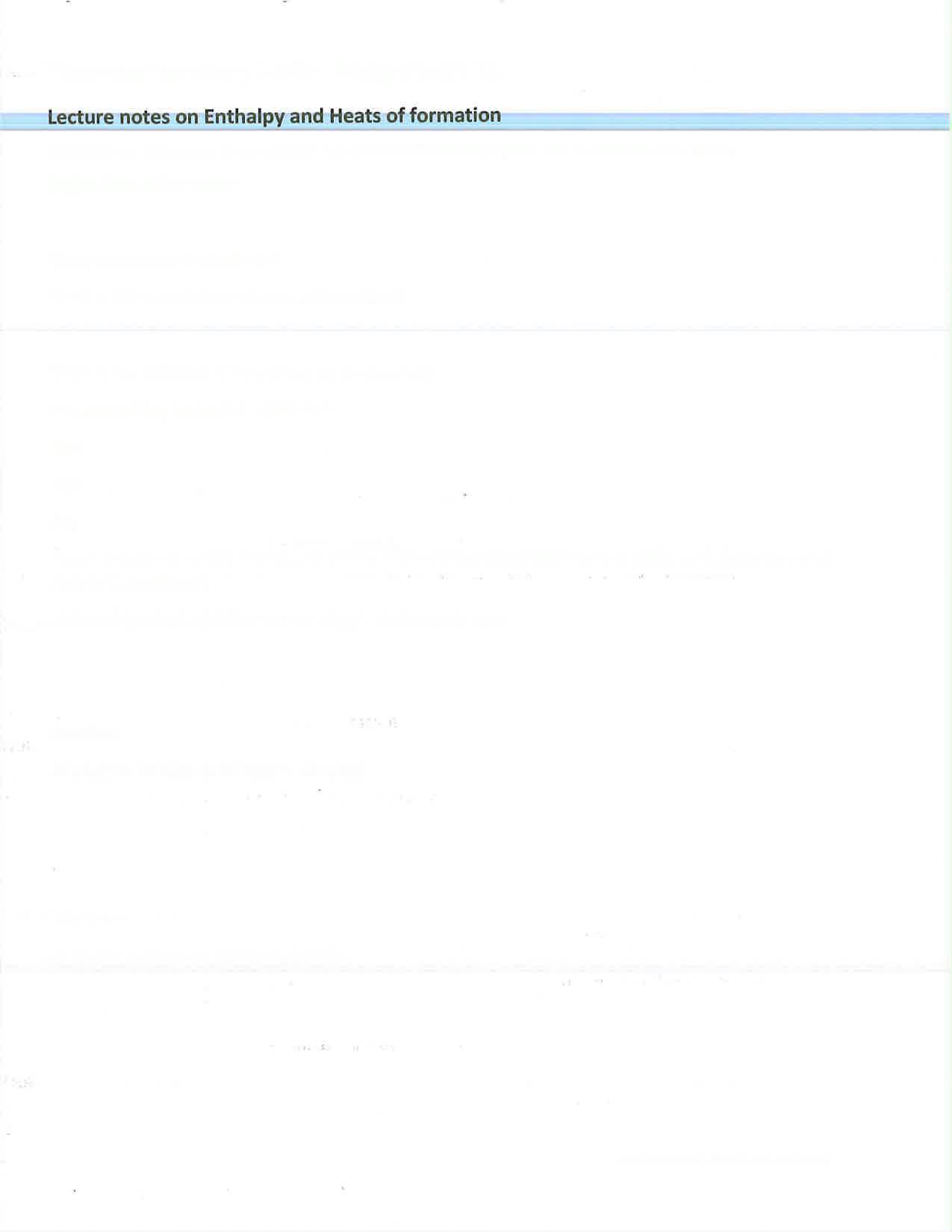 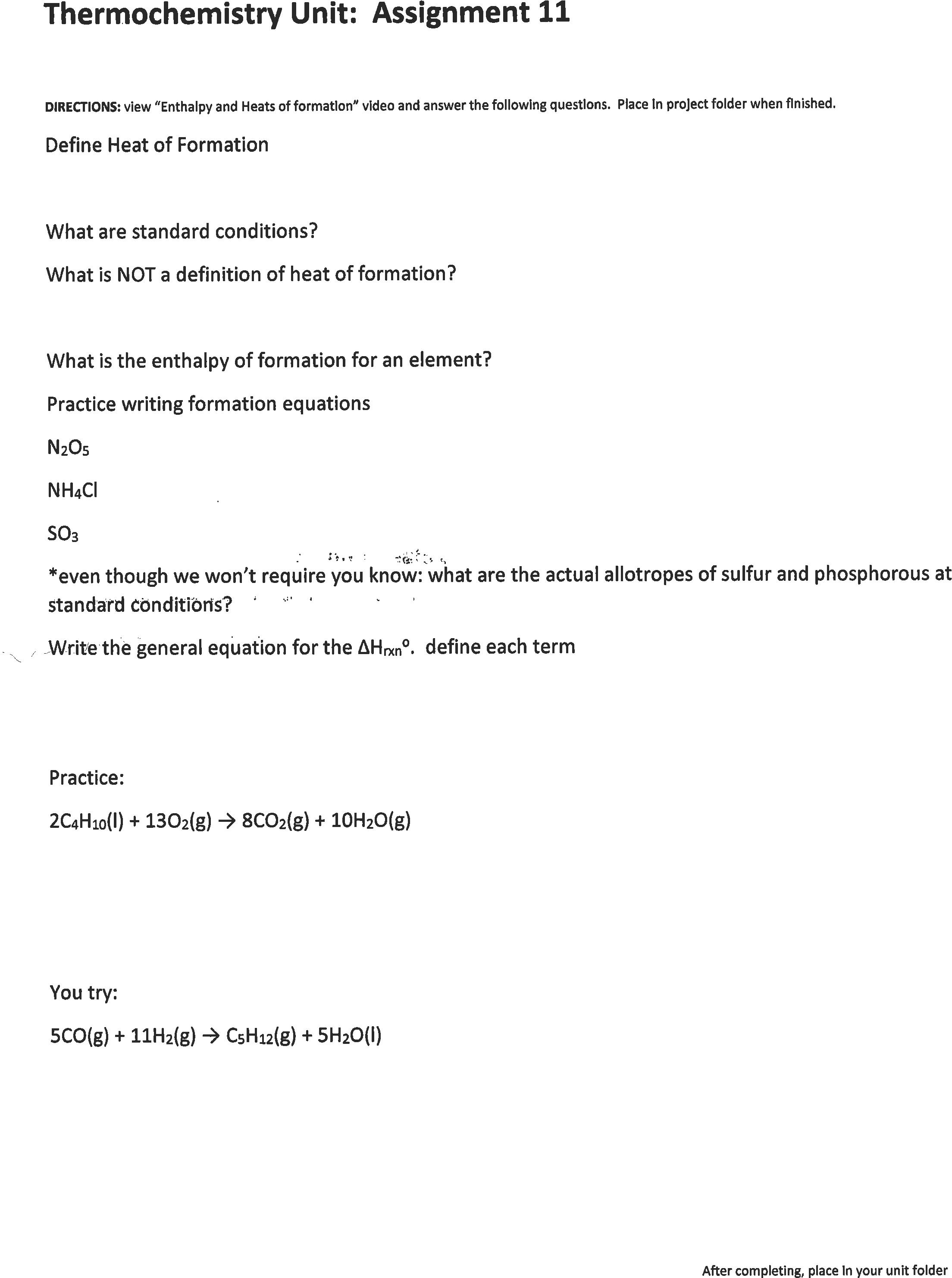 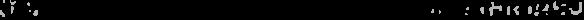 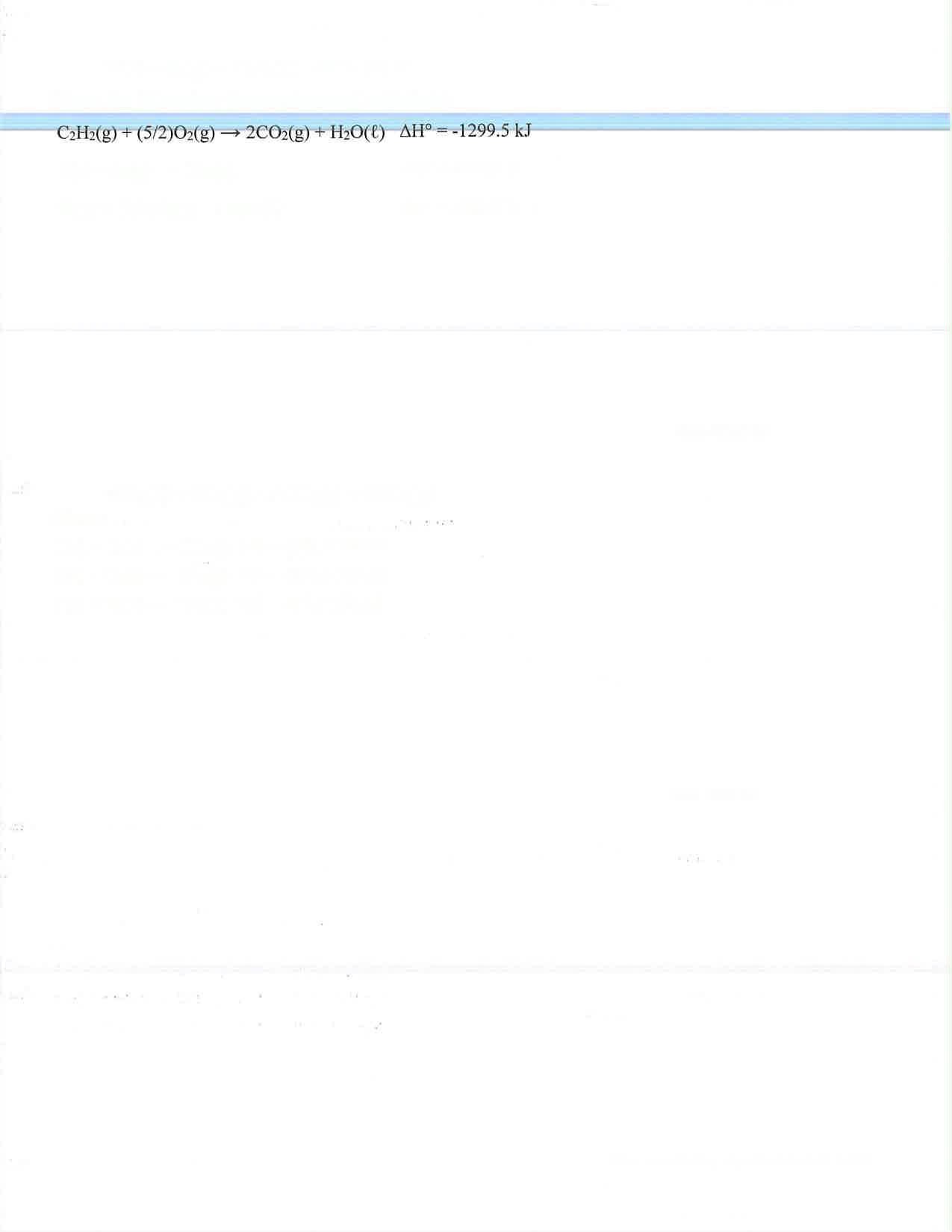 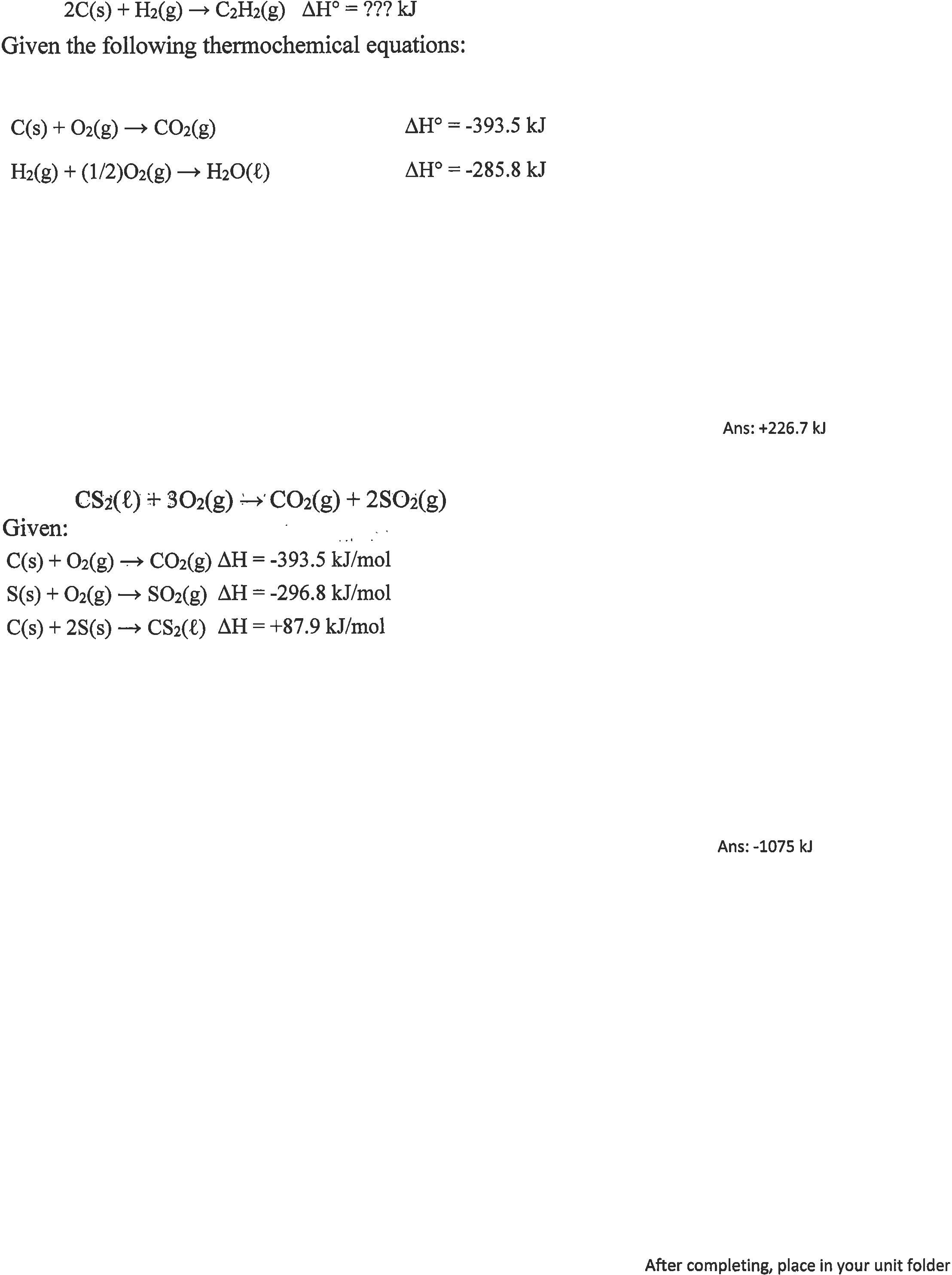 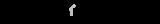 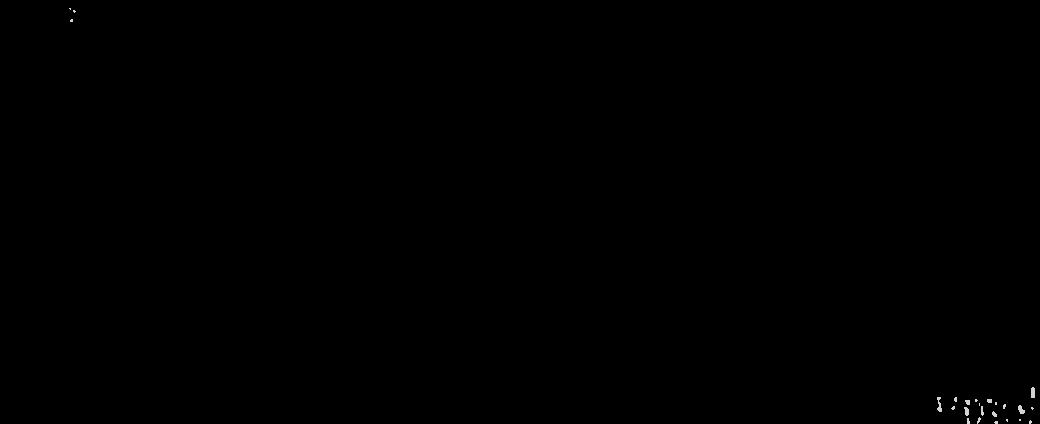 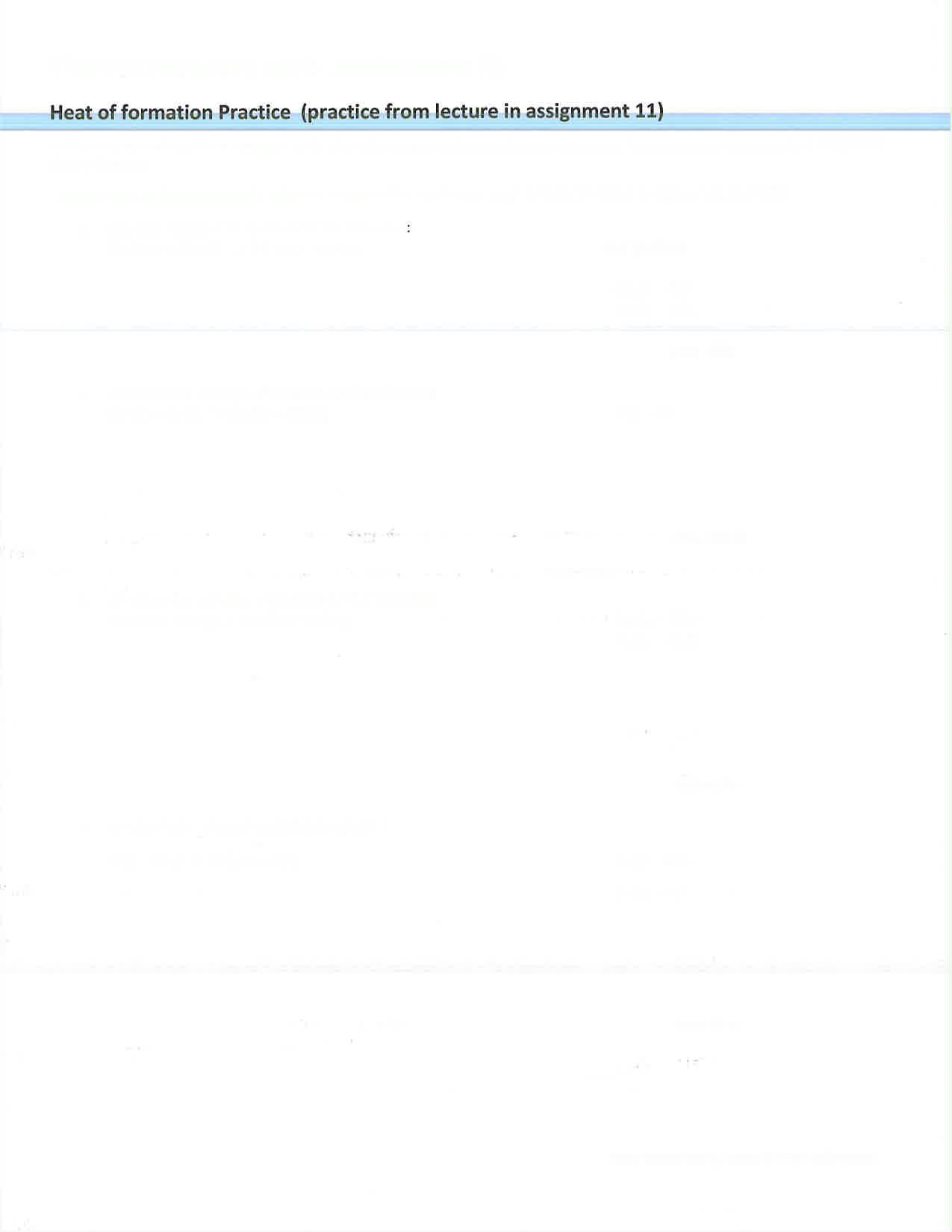 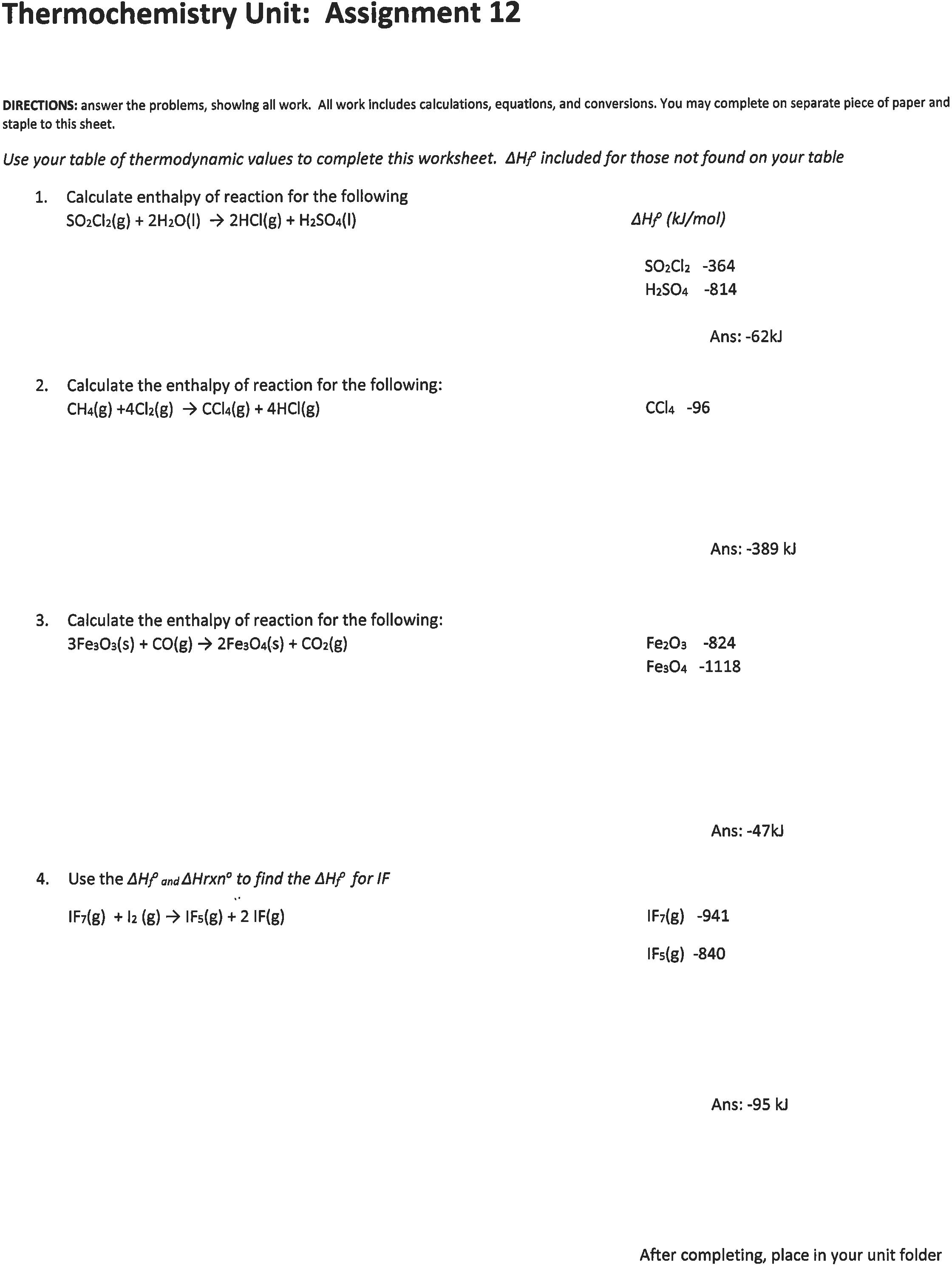 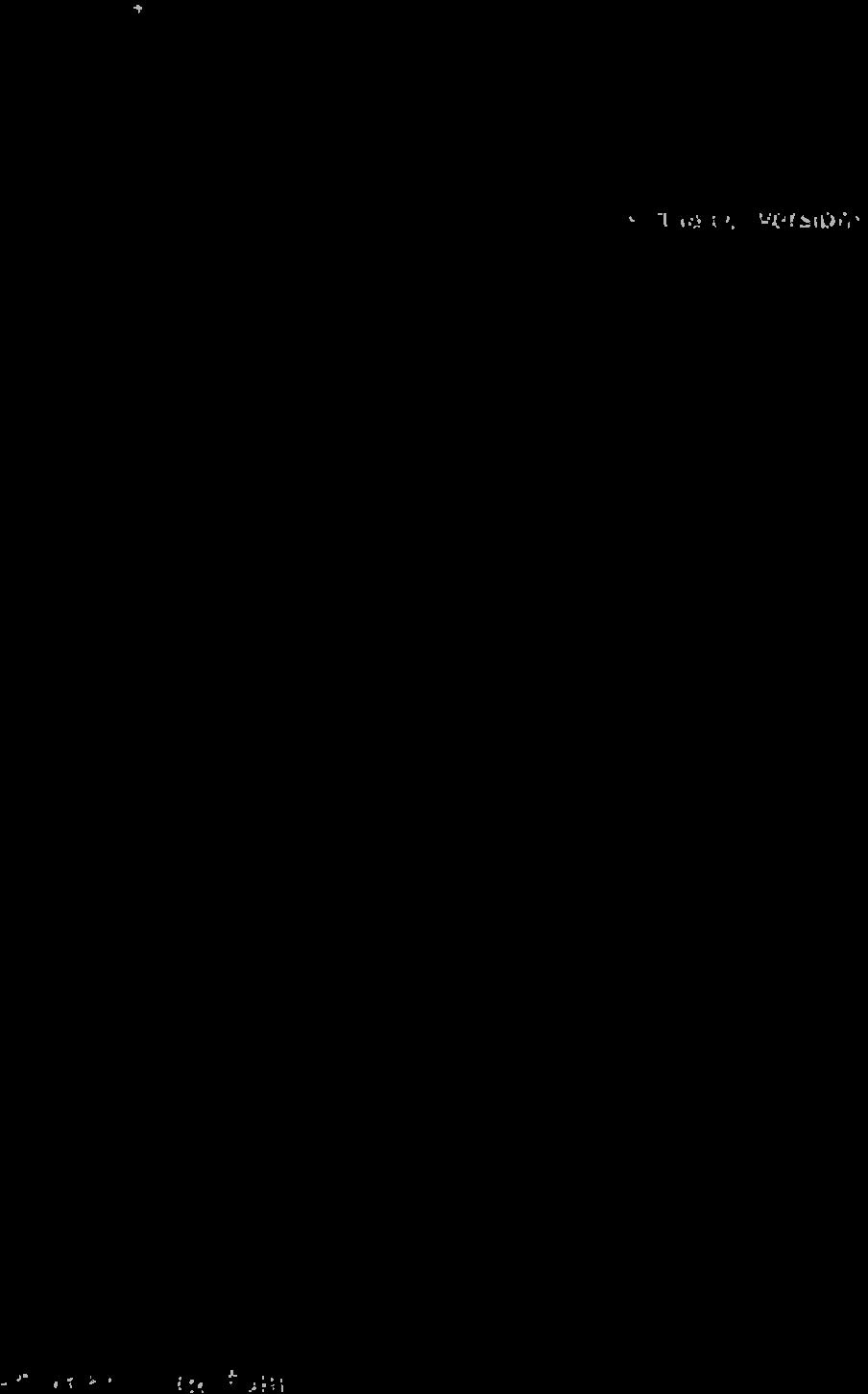 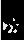 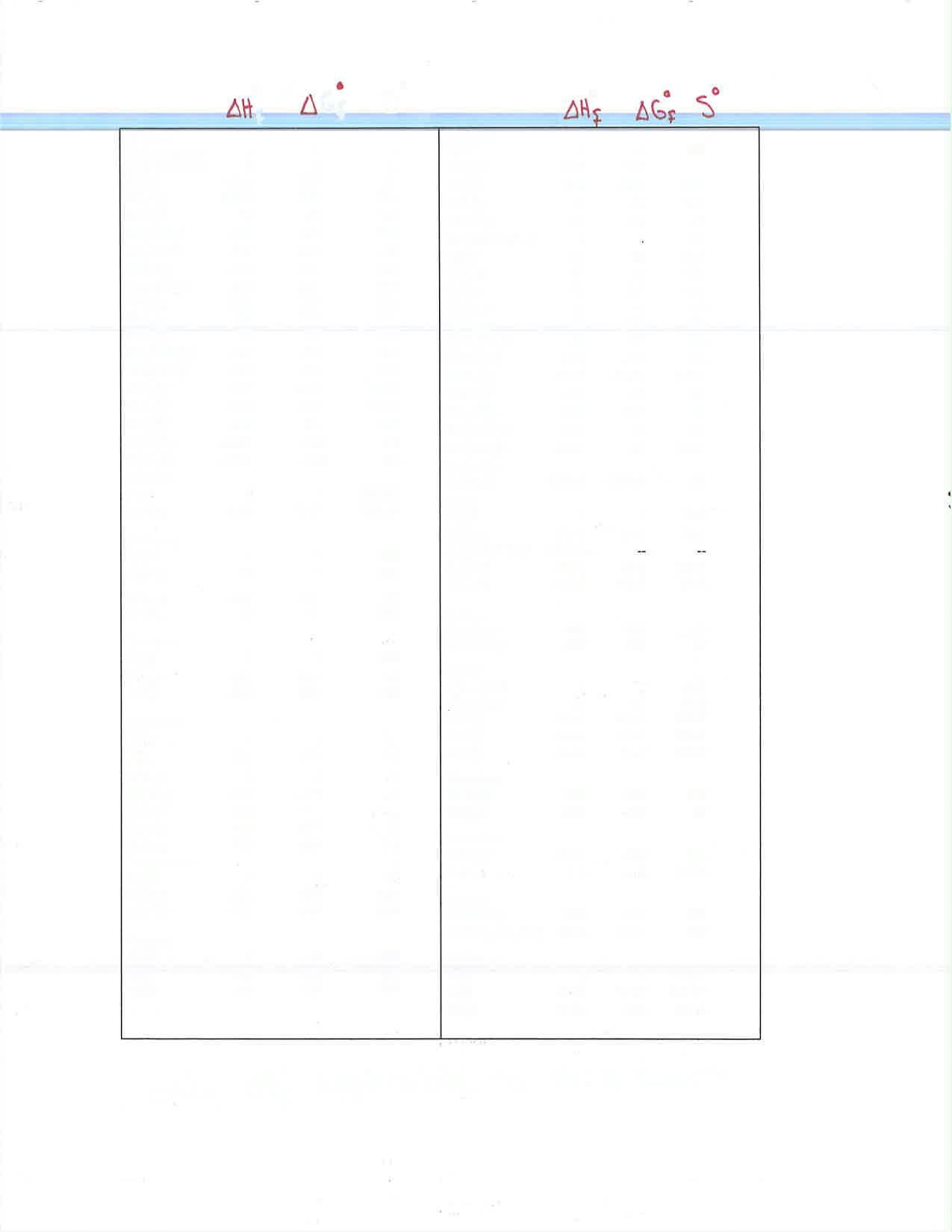 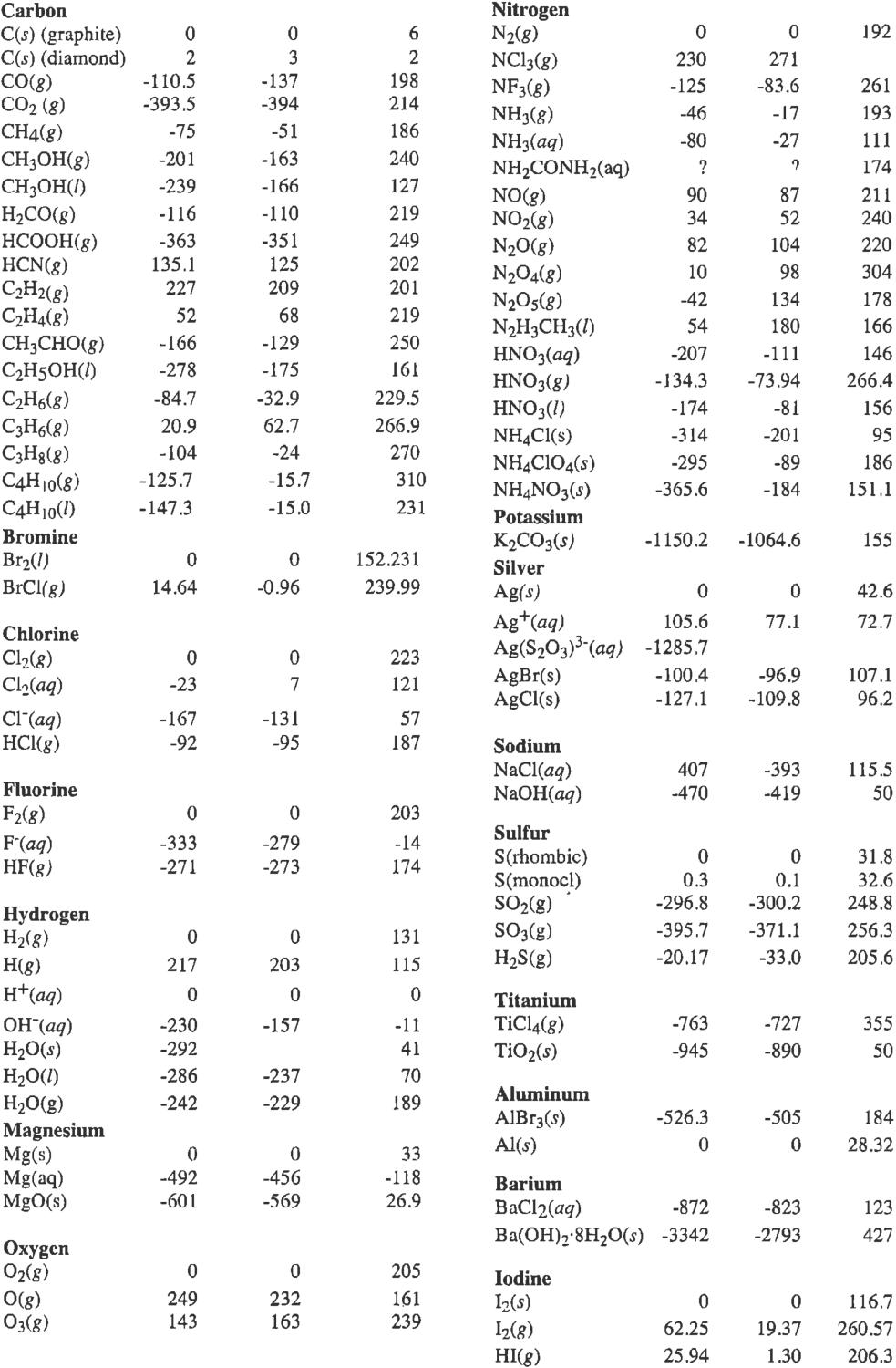 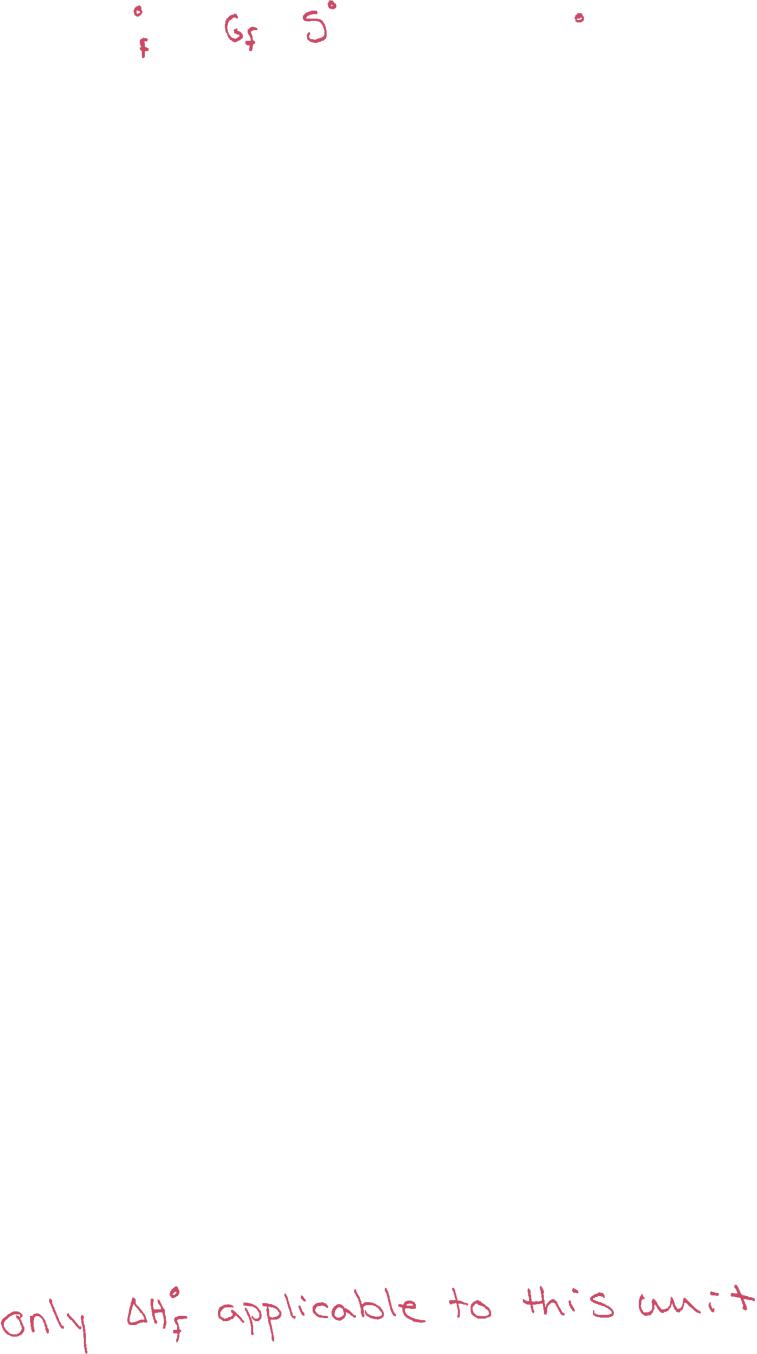 Assignment #NameDescription When Done1VideoHeat vs. Temperature Lecture Notes and VideoLecture notes must be completed!2VideoIntro to ThermochemistryLecture Notes and VideoLecture notes must be completed!3Lab ActivityUnderstanding +q = -qActivity to determine specific heat of metalAll work must be shown on worksheet.4VideoEnthalpy and CalorimetryLecture Notes and VideoLecture notes must be completed!5Lab ActivityEnthalpy of a ReactionActivity to determine H of acetic acid and baking sodaAll work must be shown on worksheet.6Calorimetry PracticeHomework Problems on CalorimetrySummary of assignments 1 – 5All work must be shown.7VideoEnthalpy and Mole of ReactionLecture Notes and VideoLecture notes must be completed!8Mole of reaction practiceHomework problems on mole ratiosAll work must be shown.9VideoEnthalpy and Hess’s LawLecture Notes and VideoLecture notes must be completed!10Hess’s Law PracticeHomework problems on Hess’s LawAll work must be shown.11VideoEnthalpy and Heats of FormationLecture Notes and VideoLecture notes must be completed!12Heats of Formation PracticeHomework problems on heats of formationAll work must be shown.